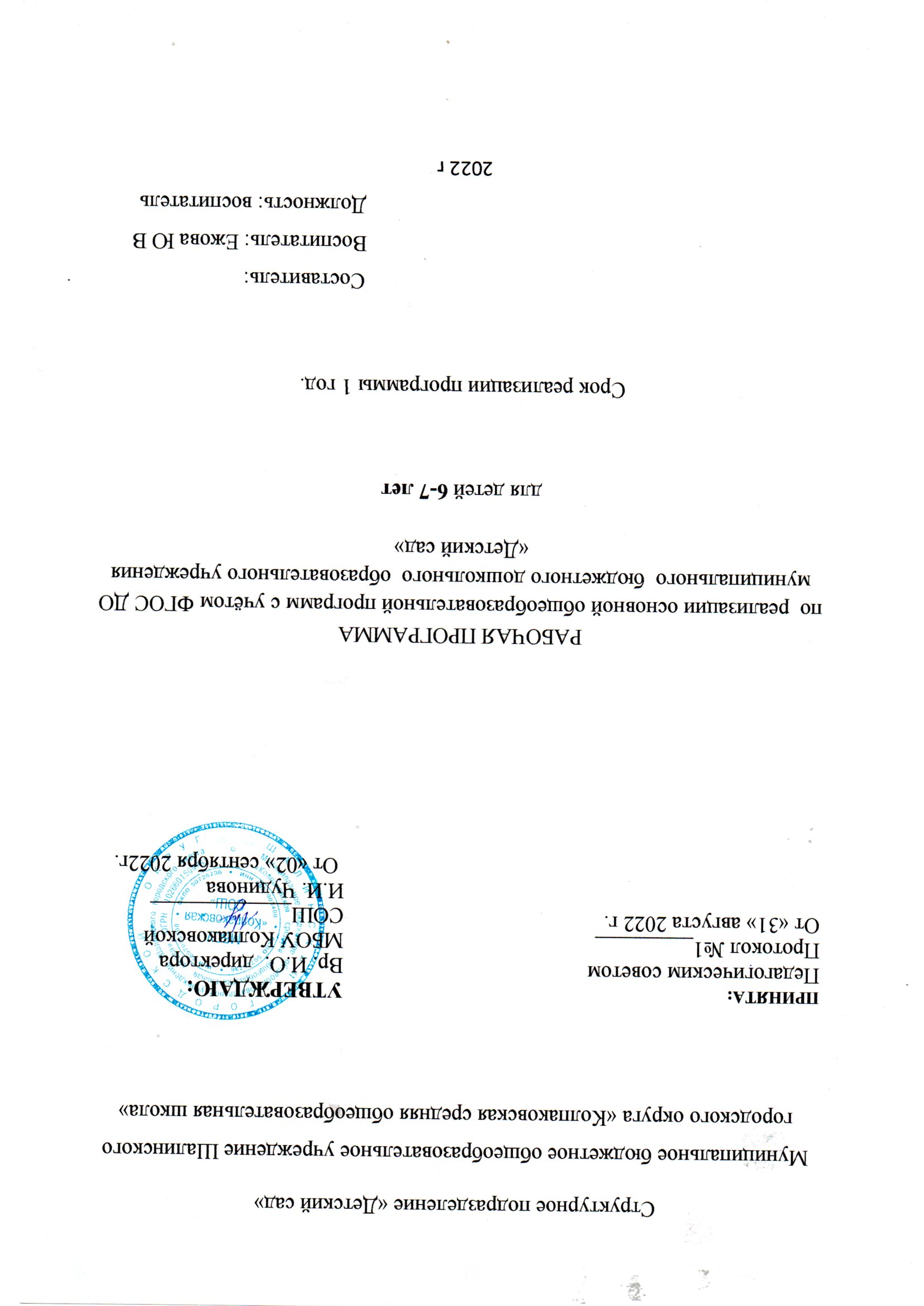 І. ЦЕЛЕВОЙ РАЗДЕЛ:1.1 Пояснительная запискаРабочая программа по развитию детей подготовительной группы разработана в соответствии с основными нормативно-правовыми документами по дошкольному образованию:-  Федеральный закон «Об образовании в Российской Федерации» от 29 декабря 2012 года №273-ФЗ; - «Федеральный государственный образовательный стандарт дошкольного образования» утвержден Приказом Министерства образования и науки Российской Федерации от 17.10.2013 г. №1155; - Приказ Министерства образования и науки Российской Федерации «Порядок организации и осуществления образовательной деятельности по основным общеобразовательным программам - образовательным программам дошкольного образования» от 30 августа 2013 г. №1014; - «Санитарно-эпидемиологические требования к устройству, содержанию и организации режима работы дошкольных образовательных организаций. СанПиН 2.4.1.3049-13» утвержден Постановлением Главного государственного санитарного врача Российской Федерации от 15 мая 2013 г. №26.Программа спроектирована с учетом ФГОС дошкольного образования, особенностей  образовательного учреждения, региона и муниципалитета,  образовательных потребностей и запросов  воспитанников. Определяет цель, задачи, планируемые результаты в виде целевых ориентиров, содержание и организацию образовательного процесса на ступени дошкольноо образования. Программа предусматривает организацию и проведение психолого-педагогической работы с детьми дошкольного возраста 6-7 лет 1.1.1. Цели и задачи реализации Рабочей программы.ЦЕЛЬ. Создание образовательного пространства, направленного на нравственно - патриотическое воспитание детей дошкольного возраста.ЗАДАЧИ:1. Совершенствовать работу по нравственно -  патриотическому воспитанию детей дошкольного возраста, через применение современных образовательных технологий, организацию мини – музеев патриотической направленности.2. Развивать у детей дошкольного возраста чувство сопричастности к современной истории России, основ активной гражданской позиции.3. Активизировать работу с семьями по нравственно – патриотическому воспитанию1.1.2 Принципы и подходы к формированию в реализации Рабочей программыПри разработке и реализации рабочей программы учитывались следующие принципы:- Полноценное проживание ребенком всех этапов детства, обогащение детского развития. - Принцип развивающего образования, в соответствии с которым главной целью дошкольного образования является развитие ребенка.- Принцип научной обоснованности и практической применимости.- Принцип интеграции содержания дошкольного образования в соответствии с возрастными возможностями и особенностями детей, спецификой и возможностями образовательных областей.- Комплексно-тематический принцип построения образовательного процессас ведущей игровой деятельностью.- Принцип гуманизации:признание уникальности и неповторимости личности каждого ребенка; признание неограниченных возможностей развития; уважение к личности ребёнка со стороны всех участников образовательного процесса.- Принцип непрерывности требует связи всех ступенек дошкольного образования, начиная с раннего и младшего дошкольного возраста и связи между детским садом и начальной школой.Основой организации образовательного процесса является единство воспитательных, развивающих и обучающих целей и задач процесса образования детей дошкольного возраста, в ходе реализации которых формируются такие качества, которые являются ключевыми в развитии дошкольников.1.2. Планируемые результаты освоения Рабочей программы.Планируемые результаты освоения Рабочей программы представлены в виде целевых ориентиров дошкольного образования, которые отражают социально-нормативные возрастные характеристики возможных достижений ребёнка на этапе завершения уровня дошкольного образования. К целевым ориентирам для детей подготовительнойгруппы следует отнести социально-нормативные возрастные характеристики возможных достижений ребёнка дошкольного образования, указанные в ФГОС ДО.В конце учебного года целевые ориентиры на этапе завершения дошкольного образования:Ребенок овладевает основными культурными средствами, способами деятельности, проявляет инициативу и самостоятельность в разных видах деятельности – игре, общении, познавательно-исследовательской деятельности, конструировании и др.; способен выбирать себе род занятий, участников по совместной деятельности.Ребенок обладает установкой положительного отношения к миру, к разным видам труда, другим людям и самому себе, обладает чувством собственного достоинства; активно взаимодействует со сверстниками и взрослыми, участвует в совместных играх.Способен договариваться, учитывать интересы и чувства других, сопереживать неудачам и радоваться успехам других, адекватно проявлять свои чувства, в том числе чувство веры в себя, старается разрешить конфликты. Умеет выражать и отстаивать свою позицию по разным вопросом.Способен сотрудничать и выполнять как лидерские, так и исполнительские функции в совместной деятельности.Проявляет симпатию по отношению к другим людям, готовность прийти на помощь тем, кто в этом нуждается.Проявляет умение слышать других и стремление быть понятым другими.У ребенка развита крупная и мелкая моторика; он подвижен, вынослив, владеет основными движениями, может контролировать свои движения и управлять ими.Ребенок способен к волевым усилиям, может следовать социальным нормам поведения и правилам в разных видах деятельности, во взаимоотношениях со взрослыми и сверстниками, может соблюдать правила безопасного поведения и навыки личной гигиены.Проявляет ответственность за начатое дело.Открыт новому, то есть проявляет стремления к получению знаний, положительной мотивации к дальнейшему обучению в школе, институте.Проявляет уважение к жизни и заботе об окружающей среде.Имеет первичные представления о себе, семье, традиционных семейных ценностях, включая традиционные гендерные ориентации, проявляет уважение к своему и противоположному полу.Имеет начальные представления о здоровом образе жизни. Воспринимает здоровый образ жизни как ценность.Целевые ориентиры используются педагогами для:а) построения образовательной политики на соответствующих уровнях с учётом целей дошкольного образования, общих для всего образовательного пространства Российской Федерации;б) решения задач:- формирования Программы;- анализа профессиональной деятельности;- взаимодействия с семьями;в) изучения характеристик образования детей 6-7 лет;г) информирования родителей и общественности относительно целей дошкольного образования, общих для всего образовательного пространства Российской Федерации.В части  формируемой участниками образовательных отношений является проект«Мир	вокруг  нас» По познавательному развитиюЗадача проекта: Расширить знания детей об окружающем мире через опытно экспериментальную деятельность, воспитывать любознательность, формировать знания о науке11 Содержательный раздел2.1 Содержание психолого-педагогической работы по освоению образовательных областейСодержание психолого-педагогической работы ориентировано на разностороннее развитие дошкольников с учетом их возрастных и индивидуальных особенностей. Задачи психолого-педагогической работы по формированию физических, интеллектуальных и личностных качеств детей решаются интегрировано в ходе освоения всех образовательных областей наряду с задачами, отражающими специфику каждой образовательной области. При этом решение программных образовательных задач предусматривается не только в рамках организованной образовательной деятельности, но и в ходе режимных моментов. Содержание психолого-педагогической работы дается по пяти образовательным областям: «Социально-коммуникативное развитие», «Познавательное развитие», «Речевое развитие», «Художественно-эстетическое развитие», «Физическое развитие».2.1.1. Образовательная область «Социально - коммуникативное развитие»Содержание направлено на усвоение норм и ценностей, принятых в обществе, включая моральные и нравственные ценности; развитие общения и взаимодействия ребёнка с взрослыми и сверстниками; становление самостоятельности, целенаправленности и саморегуляции собственных действий; развитие социального и эмоционального интеллекта, эмоциональной отзывчивости, сопереживания, формирование готовности к совместной деятельности сосверстниками,формированиеуважительного отношения и чувства принадлежности к своей семье и к сообществу детей и взрослых в Организации; формирование позитивных установок к различным видам труда и творчества; формирование основ безопасного поведения в быту, социуме, природе, через решения следующих задач: Социализация, развитие общения, нравственное воспитание. Воспитывать дружеские взаимоотношения между детьми, развивать умение самостоятельно объединяться для совместной игры и труда, заниматься самостоятельно выбранным делом, договариваться, помогать друг другу.Воспитывать организованность, дисциплинированность, коллективизм, уважение к старшим.Воспитывать заботливое отношение к малышам, пожилым людям; учить помогать им.Формировать такие качества, как сочувствие, отзывчивость, справедливость, скромность.Развивать волевые качества: умение ограничивать свои желания, выполнять установленные нормы поведения, в своих поступках следовать положительному примеру.Воспитывать уважительное отношение к окружающим. Формировать умение слушать собеседника, не перебивать без надобности. Формировать умение спокойно отстаивать свое мнение.Обогащать словарь формулами словесной вежливости (приветствие, прощание, просьбы, извинения).Расширять представления детей об их обязанностях, прежде всего в связи с подготовкой к школе. Формировать интерес к учебной деятельности и желание учиться в школе.Ребенок в семье и сообществе, патриотическое воспитание. Образ Я. Развивать представление о временной перспективе личности, об изменении позиции человека с возрастом (ребенок посещает детский сад, школьник учится, взрослый работает, пожилой человек передает свой опыт другим поколениям). Углублять представления ребенка о себе в прошлом, настоящем и будущем.Закреплять традиционные гендерные представления, продолжать развивать в мальчиках и девочках качества, свойственные их полу.Семья.Расширять представления детей об истории семьи в контексте истории родной страны (роль каждого поколения в разные периоды истории страны). Рассказывать детям о воинских наградах дедушек, бабушек, родителей.Закреплять знание домашнего адреса и телефона, имен и отчеств родителей, их профессий.Детский сад.Продолжать расширять представления о ближайшей окружающей среде (оформление помещений, участка детского сада). Учить детей выделять радующие глаз компоненты окружающей среды (окраска стен, мебель, оформление участка и т. п.).Привлекать детей к созданию развивающей среды дошкольного учреждения (мини-музеев, выставок, библиотеки, конструкторских мастерских и др.); формировать умение эстетически оценивать окружающую среду, высказывать оценочные суждения, обосновывать свое мнение.Формировать у детей представления о себе как об активном члене коллектива: через участие в проектной деятельности, охватывающей детей младших возрастных групп и родителей; посильном участии в жизни дошкольного учреждения (адаптация младших дошкольников, подготовка к праздникам, выступлениям, соревнованиям в детском саду и за его пределами и др.).Родная страна.Расширять представления о родном крае. Продолжать знакомить с достопримечательностями региона, в котором живут дети.На основе расширения знаний об окружающем воспитывать патриотические и интернациональные чувства, любовь к Родине. Углублять и уточнять представления о Родине — России.Поощрять интерес детей к событиям, происходящим в стране, воспитывать чувство гордости за ее достижения.Закреплять знания о флаге, гербе и гимне России.Развивать представления о том, что Российская Федерация (Россия) — огромная, многонациональная страна. Воспитывать уважение к людям разных национальностей и их обычаям.Расширять представления о Москве — главном городе, столице России.Расширять знания о государственных праздниках. Углублять знания о Российской армии. Воспитывать уважение к защитникам Отечества, к памяти павших бойцов.Региональный компонент:  Заложить основы духовной культуры, формировать морально-этическоеотношение и гражданскую позицию к семье, к родному дому, к городу (селу, посёлку), к Родине,к языку, к истории и культурному наследию людей, среди которых живет ребёнок. Самообслуживание, самостоятельность, трудовое воспитание. Культурно-гигиенические навыки.Воспитывать привычку быстро и правильно умываться, насухо вытираться, пользуясь индивидуальным полотенцем, правильно чистить зубы, полоскать рот после еды, пользоваться носовым платком и расческой.Закреплять умения детей аккуратно пользоваться столовыми приборами; правильно вести себя за столом; обращаться с просьбой, благодарить.Закреплять умение следить за чистотой одежды и обуви, замечать и устранять непорядок в своем внешнем виде, тактично сообщать товарищу о необходимости что-то поправить в костюме, прическе.Самообслуживание.Закреплять умение самостоятельно и быстро одеваться и раздеваться, складывать в шкаф одежду, ставить на место обувь, сушить при необходимости мокрые вещи, ухаживать за обувью.Закреплять умение самостоятельно, быстро и аккуратно убирать за собой постель после сна.Закреплять умение самостоятельно и своевременно готовить материалы и пособия к занятию, без напоминания убирать свое рабочее место.Общественно-полезный труд.Продолжать формировать трудовые умения и навыки, воспитывать трудолюбие. Приучать детей старательно, аккуратно выполнять поручения, беречь материалы и предметы, убирать их на место после работы.Воспитывать желание участвовать в совместной трудовой деятельности наравне со всеми, стремление быть полезными окружающим, радоваться результатам коллективного труда.Развивать умение самостоятельно объединяться для совместной игры и труда, оказывать друг другу помощь.Закреплять умение планировать трудовую деятельность, отбирать необходимые материалы, делать несложные заготовки.Продолжать учить самостоятельно наводить порядок на участке детского сада: протирать и мыть игрушки, строительный материал, вместе с воспитателем ремонтировать книги, игрушки; подметать и очищать дорожки от мусора, зимой — от снега, поливать песок в песочнице; украшать участок к праздникам.Приучать детей добросовестно выполнять обязанности дежурных по столовой: полностью сервировать столы и вытирать их после еды, подметать пол.Прививать интерес к учебной деятельности и желание учиться в школе.Формировать навыки учебной деятельности (умение внимательно слушать воспитателя, действовать по предложенному им плану, а также самостоятельно планировать свои действия, выполнять поставленную задачу, правильно оценивать результаты своей деятельности).Труд в природе.Закреплять умение самостоятельно и ответственно выполнять обязанности дежурного в уголке природы.Прививать детям интерес к труду в природе, привлекать их к посильному участию.Региональный компонент:Закладывание основ духовной культуры; формирование морально-этическогоотношения, гражданской позиции к родной природе;формирование устойчивого интереса и бережного отношения к  природным богатствам. Уважение к труду взрослых.Расширять представления о труде взрослых, о значении их труда для общества. Воспитывать уважение к людям труда. Продолжать знакомить детей с профессиями, связанными со спецификой родного поселка.Развивать интерес к различным профессиям, в частности к профессиям родителей и месту их работы.Региональный компонент:Воспитание уважительного отношения к людям и результатам их труда, к родной земле, ознакомление с профессиями крымского региона, с трудом жителей сельской местности. Формирование основ безопасности. Безопасное поведение в природе.Формировать основы экологической культуры.Продолжать знакомить с правилами поведения на природе.Знакомить с Красной книгой, с отдельными представителями животного и растительного мира, занесенными в нее.Уточнять и расширять представления о таких явлениях природы, как гроза, гром, молния, радуга, ураган, знакомить с правилами поведения человека в этих условиях.Безопасность на дорогах. Систематизировать знания детей об устройстве улицы, о дорожном движении. Знакомить с понятиями «площадь», «бульвар», «проспект».Продолжать знакомить с дорожными знаками — предупреждающими, запрещающими и информационно-указательными.Подводить детей к осознанию необходимости соблюдать правила дорожного движения.Расширять представления детей о работе ГИБДД.Воспитывать культуру поведения на улице и в общественном транспорте.Развивать свободную ориентировку в пределах ближайшей к детскому саду местности. Формировать умение находить дорогу из дома в детский сад на схеме местности.Безопасность собственной жизнедеятельности. Формировать представления о том, что полезные и необходимые бытовые предметы при неумелом обращении могут причинить вред и стать причиной беды.Закреплять правила безопасного обращения с бытовыми предметами.Закреплять правила безопасного поведения во время игр в разное время года (купание в водоемах, катание на велосипеде, катание на санках, коньках, лыжах и др.).Подвести детей к пониманию необходимости соблюдать меры предосторожности, учить оценивать свои возможности по преодолению опасности.Формировать у детей навыки поведения в ситуациях: «Один дома», «Потерялся», «Заблудился». Формировать умение обращаться за помощью к взрослым.Расширять знания детей о работе МЧС, пожарной службы, службы скорой помощи. Уточнять знания о работе пожарных, правилах поведения при пожаре. Закреплять знания о том, что в случае необходимости взрослые звонят по телефонам «01», «02», «03».- Закреплять умение называть свое имя, фамилию, возраст, домашний адрес, телефон..2.1.2. Образовательная область «Познавательное развитие»Познавательное развитие предполагает развитие интересов детей,любознательности и познавательной мотивации; формирование познавательных действий, становление сознания; развитие воображения и творческой активности; формирование первичных представлений о себе, других людях, объектах окружающего мира, о свойствах и отношениях объектов окружающего мира (форме, цвете, размере, материале, звучании, ритме, темпе, количестве, числе, части и целом, пространстве и времени, движении и покое, причинах и следствиях и др.), о малой родине и Отечестве, представлений о социокультурных ценностях нашего народа, об отечественных традициях и праздниках, о планете Земля какобщем доме людей, об особенностях ее природы, многообразии стран и народов мира.Развитие познавательно-исследовательской деятельности. Представления об объектах окружающего мира. Продолжать расширять и уточнять представления детей о предметном мире; о простейших связях между предметами ближайшего окружения.Углублять представления о существенных характеристиках предметов, о свойствах и качествах различных материалов.Расширять представления о качестве поверхности предметов и объектов.Учить применять разнообразные способы обследования предметов (наложение, приложение, сравнение по количеству и т. д.). Развивать познавательно-исследовательский интерес, показывая занимательные опыты, фокусы; привлекать к простейшим экспериментам и наблюдениям.Сенсорное развитие. Развивать зрение, слух, обоняние, осязание, вкус, сенсомоторные способности.Совершенствовать координацию руки и глаза; развивать мелкую моторику рук в разнообразных видах деятельности.Развивать умение созерцать предметы, явления (всматриваться, вслушиваться), направляя внимание на более тонкое различение их качеств.Учить выделять в процессе восприятия несколько качеств предметов; сравнивать предметы по форме, величине, строению, положению в пространстве, цвету; выделять характерные детали, красивые сочетания цветов и оттенков, различные звуки (музыкальные, природные и др.).Развивать умение классифицировать предметы по общим качествам (форме, величине, строению, цвету).Закреплять знания детей о хроматических и ахроматических цветах.Проектная деятельность. Развивать проектную деятельность всех типов (исследовательскую, творческую, нормативную). В исследовательской проектной деятельности формировать умение уделять внимание анализу эффективности источников информации.  Поощрять обсуждение проекта в кругу сверстников.Содействовать творческой проектной деятельности индивидуального и группового характера.В работе над нормативными проектами поощрять обсуждение детьми соответствующих этим проектам ситуаций и отрицательных последствий, которые могут возникнуть при нарушении установленных норм.Помогать детям в символическом отображении ситуации, проживании ее основных смыслов и выражении их в образной форме.Дидактические игры. Продолжать учить детей играть в различные дидактические игры (лото, мозаика, бирюльки и др.). Развивать умение организовывать игры, исполнять роль ведущего.Учить согласовывать свои действия с действиями ведущего и других участников игры.Развивать в игре сообразительность, умение самостоятельно решать поставленную задачу.Привлекать детей к созданию некоторых дидактических игр.Содействовать проявлению и развитию в игре необходимых для подготовки к школе качеств: произвольного поведения, ассоциативно-образного и логического мышления, воображения, познавательной активности.Приобщение к социокультурным ценностям. Расширять и уточнять представления детей о предметном мире.Формировать представления о предметах, облегчающих труд людей на производстве.Обогащать представления о видах транспорта (наземный, подземный, воздушный, водный).Продолжать знакомить с библиотеками, музеями.Углублять представления детей о дальнейшем обучении, формировать элементарные знания о специфике школы.Расширять осведомленность детей в сферах человеческой деятельности (наука, искусство, производство и сфера услуг, сельское хозяйство), представления об их значимости для жизни ребенка, его семьи, детского сада и общества в целом.Через экспериментирование и практическую деятельность дать детям возможность познакомиться с элементами профессиональной деятельности в каждой из перечисленных областей (провести и объяснить простейшие эксперименты с водой, воздухом, магнитом; создать коллективное панно или рисунок, приготовить что-либо; помочь собрать на прогулку младшую группу; вырастить съедобное растение, ухаживать за домашними животными).Расширять представления об элементах экономики (деньги, их история, значение для общества, бюджет семьи, разные уровни обеспеченности людей, необходимость помощи менее обеспеченным людям, благотворительность).Формировать элементарные представления об эволюции Земли (возникновение Земли, эволюция растительного и животного мира), месте человека в природном и социальном мире, происхождении и биологической обоснованности различных рас.Формировать элементарные представления об истории человечества через знакомство с произведениями искусства (живопись, скульптура, мифы и легенды народов мира), игру и продуктивные виды деятельности.Рассказывать детям о том, что Земля — наш общий дом, на Земле много разных стран; о том, как важно жить в мире со всеми народами, знать и уважать их культуру, обычаи и традиции.Расширять представления о своей принадлежности к человеческому сообществу, о детстве ребят в других странах, о правах детей в мире (Декларация прав ребенка), об отечественных и международных организациях, занимающихся соблюдением прав ребенка (органы опеки, ЮНЕСКО и др.). Формировать элементарные представления о свободе личности как достижении человечества.Формирование элементарных математических представлений. Количество и счет. Развивать общие представления о множестве: умение формировать множества по заданным основаниям, видеть составные части множества, в которых предметы отличаются определенными признаками.Упражнять в объединении, дополнении множеств, удалении из множества части или отдельных его частей. Устанавливать отношения между отдельными частями множества, а также целым множеством и каждой его частью на основе счета, составления пар предметов или соединения предметов стрелками.Совершенствовать навыки количественного и порядкового счета в пределах 10. Познакомить со счетом в пределах 20 без операций над числами.Знакомить с числами второго десятка.Закреплять понимание отношений между числами натурального ряда (7 больше 6 на 1, а 6 меньше 7 на 1), умение увеличивать и уменьшать каждое число на 1 (в пределах 10).Учить называть числа в прямом и обратном порядке (устный счет), последующее и предыдущее число к названному или обозначенному цифрой, определять пропущенное число.Знакомить с составом чисел в пределах 10.Учить раскладывать число на два меньших и составлять из двух меньших большее (в пределах 10, на наглядной основе).Познакомить с монетами достоинством 1, 5, 10 копеек, 1, 2, 5, 10 рублей (различение, набор и размен монет).Учить на наглядной основе составлять и решать простые арифметические задачи на сложение (к большему прибавляется меньшее) и на вычитание (вычитаемое меньше остатка); при решении задач пользоваться знаками действий: плюс (+), минус (–) и знаком отношения равно (=).Величина.Учить считать по заданной мере, когда за единицу счета принимается не один, а несколько предметов или часть предмета.Делить предмет на 2–8 и более равных частей путем сгибания предмета (бумаги, ткани и др.), а также используя условную меру; правильно обозначать части целого (половина, одна часть из двух (одна вторая), две части из четырех (две четвертых) и т. д.); устанавливать соотношение целого и части, размера частей; находить части целого и целое по известным частям.Формировать у детей первоначальные измерительные умения. Учить измерять длину, ширину, высоту предметов (отрезки прямых линий) с помощью условной меры (бумаги в клетку).Учить детей измерять объем жидких и сыпучих веществ с помощью условной меры.Дать представления о весе предметов и способах его измерения.Сравнивать вес предметов (тяжелее - легче) путем взвешивания их на ладонях. Познакомить с весами.Развивать представление о том, что результат измерения (длины, веса, объема предметов) зависит от величины условной меры.Форма. Уточнить знание известных геометрических фигур, их элементов (вершины, углы, стороны) и некоторых их свойств.Дать представление о многоугольнике (на примере треугольника и четырехугольника), о прямой линии, отрезке прямой.Учить распознавать фигуры независимо от их пространственного положения, изображать, располагать на плоскости, упорядочивать по размерам, классифицировать, группировать по цвету, форме, размерам.Моделировать геометрические фигуры; составлять из нескольких треугольников один многоугольник, из нескольких маленьких квадратов — один большой прямоугольник; из частей круга — круг, из четырех отрезков — четырехугольник, из двух коротких отрезков — один длинный и т. д.; конструировать фигуры по словесному описанию и перечислению их характерных свойств; составлять тематические композиции из фигур по собственному замыслу.Анализировать форму предметов в целом и отдельных их частей; воссоздавать сложные по форме предметы из отдельных частей по контурным образцам, по описанию, представлению.Ориентировка в пространстве. Учить детей ориентироваться на ограниченной территории (лист бумаги, учебная доска, страница тетради, книги и т. д.); располагать предметы и их изображения в указанном направлении, отражать в речи их пространственное расположение (вверху, внизу, выше, ниже, слева, справа, левее, правее, в левом верхнем (правом нижнем) углу, перед, за, между, рядом и др.).Познакомить с планом, схемой, маршрутом, картой. Развивать способность к моделированию пространственных отношений между объектами в виде рисунка, плана, схемы.Учить «читать» простейшую графическую информацию, обозначающую пространственные отношения объектов и направление их движения в пространстве: слева направо, справа налево, снизу вверх, сверху вниз; самостоятельно передвигаться в пространстве, ориентируясь на условные обозначения (знаки и символы). Ориентировка во времени. Дать детям элементарные представления о времени: его текучести, периодичности, необратимости, последовательности всех дней недели, месяцев, времен года.Учить пользоваться в речи понятиями: «сначала», «потом», «до», «после», «раньше», «позже», «в одно и то же время».Развивать «чувство времени», умение беречь время, регулировать свою деятельность в соответствии со временем; различать длительность отдельных временных интервалов (1 минута, 10 минут, 1 час).Учить определять время по часам с точностью до 1 часа.Ознакомление с миром природыРасширять и уточнять представления детей о деревьях, кустарниках, травянистых растениях; растениях луга, сада, леса.Конкретизировать представления детей об условиях жизни комнатных растений. Знакомить со способами их вегетативного размножения (черенками, листьями, усами). Учить устанавливать связи между состоянием растения и условиями окружающей среды. Знакомить с лекарственными растениями (подорожник, крапива и др.).Расширять и систематизировать знания о домашних, зимующих и перелетных птицах; домашних животных и обитателях уголка природы.Продолжать знакомить детей с дикими животными. Расширять представления об особенностях приспособления животных к окружающей среде.Расширять знания детей о млекопитающих, земноводных и пресмыкающихся. Знакомить с некоторыми формами защиты земноводных и пресмыкающихся от врагов (например, уж отпугивает врагов шипением и т. п.).Расширять представления о насекомых. Знакомить с особенностями их жизни (муравьи, пчелы, осы живут большими семьями, муравьи — в муравейниках, пчелы — в дуплах, ульях).Учить различать по внешнему виду и правильно называть бабочек (капустница, крапивница, павлиний глаз и др.) и жуков (божья коровка, жужелица и др.). Учить сравнивать насекомых по способу передвижения (летают, прыгают, ползают).Развивать интерес к родному краю. Воспитывать уважение к труду сельских жителей (земледельцев, механизаторов, лесничих и др.).Учить обобщать и систематизировать представления о временах года.Формировать представления о переходе веществ из твердого состояния в жидкое и наоборот. - Наблюдать такие явления природы, как иней, град, туман, дождь.Закреплять умение передавать свое отношение к природе в рассказах и продуктивных видах деятельности.Объяснить детям, что в природе все взаимосвязано.Учить устанавливать причинно-следственные связи между природными явлениями (если исчезнут насекомые — опылители растений, то растения не дадут семян и др.).Подвести детей к пониманию того, что жизнь человека на Земле во многом зависит от окружающей среды: чистые воздух, вода, лес, почва благоприятно сказываются на здоровье и жизни человека.Закреплять умение правильно вести себя в природе (не ломать кустов и ветвей деревьев, не оставлять мусор, не разрушать муравейники и др.).Оформлять альбомы о временах года: подбирать картинки, фотографии, детские рисунки и рассказы.Сезонные наблюдения.Осень.Закреплять знания детей о том, что сентябрь первый осенний месяц. Учить замечать приметы осени (похолодало; земля от заморозков стала твердой; заледенели лужи; листопад; иней на почве).Показать обрезку кустарников, рассказать, для чего это делают.Привлекать к высаживанию садовых растений (настурция, астры) в горшки.Учить собирать природный материал (семена, шишки, желуди, листья) для изготовления поделок.Зима.Обогащать представления детей о сезонных изменениях в природе (самые короткие дни и длинные ночи, холодно, мороз, гололед и т. д.).Обращать внимание детей на то, что на некоторых деревьях долго сохраняются плоды (на рябине, ели и т. д.). Объяснить, что это корм для птиц.Учить определять свойства снега (холодный, пушистый, рассыпается, липкий и др.; из влажного тяжелого снега лучше делать постройки).Учить детей замечать, что в феврале погода меняется (то светит солнце, то дует ветер, то идет снег, на крышах домов появляются сосульки).Рассказать, что 22 декабря — самый короткий день в году.Привлекать к посадке семян овса для птиц.Весна.Расширять представления дошкольников о весенних изменениях в природе (чаще светит солнце, зацветают подснежники; распускаются почки на деревьях и кустарниках, начинается ледоход; пробуждаются травяные лягушки, жабы, ящерицы; птицы вьют гнезда; вылетают бабочки-крапивницы; появляются муравьи).Познакомить с термометром (столбик с ртутью может быстро подниматься и опускаться, в зависимости от того, где он находится — в тени или на солнце).Наблюдать, как высаживают, обрезают деревья и кустарники.Учить замечать изменения в уголке природы (комнатные растения начинают давать новые листочки, зацветают и т. д.); пересаживать комнатные растения, в том числе способом черенкования.Учить детей выращивать цветы (тюльпаны) к Международному женскому дню.Знакомить детей с народными приметами: «Длинные сосульки — к долгой весне», «Если весной летит много паутины, лето будет жаркое» и т. п.Лето.Уточнять представления детей об изменениях, происходящих в природе (самые длинные дни и короткие ночи, тепло, жарко; бывают ливневые дожди, грозы, радуга).Объяснить, что летом наиболее благоприятные условия для роста растений: растут, цветут и плодоносят.Знакомить с народными приметами: «Радуга от дождя стоит долго — к ненастью, скоро исчезнет — к ясной погоде», «Вечером комары летают густым роем — быть теплу», «Появились опята — лето кончилось».Рассказать о том, что 22 июня — день летнего солнцестояния (самый долгий день в году: с этого дня ночь удлиняется, а день идет на убыль).Знакомить с трудом людей на полях, в садах и огородах.Воспитывать желание помогать взрослым.Принципы познавательного развития:Формирование математических представлений на основе перцептивных (ручных) действий детей, накопления чувственного опыта и его осмысления. Использование разнообразного дидактического материала. Стимулирование активной деятельности, сознательности и активности, наглядности, систематичности и последовательности, прочности, научности, доступности, связи теории с практикой.Методы и приемы- Словесные: пояснения, указания, разъяснения используются при демонстрации способа действия и в ходе выполнения работ, рассказ, беседа, описание, указание и объяснение, вопросы детям, ответы детей. Словесные методы: организация развивающих проблемно-практических и проблемно-игровых ситуаций, связанных с решением социально и нравственно значимых вопросов. Этические беседы. Чтение художественной литературы.- Наглядные: показ иллюстрированного материала, показ реальных предметов, картин. Экскурсии, наблюдение за деятельностью людей и общественными событиями, рассматривание видеоматериалов, рисование на социальные темы (семья, город, труд людей).  Знакомство с элементами национальной культуры народов России: национальная одежда, особенности внешности, национальные сказки, музыка, танцы, игрушки, народные промыслы. Виды упражнений: коллективные; индивидуальные.Практические методы: игровые проблемно-практические ситуации, имитационно-моделирующие игры, ролевые обучающие игры, дидактические игры. Сотрудничество детей в совместной деятельности гуманистической и социальной направленности (помощь, забота, оформление группы, уход за цветами и прочее). 2.1.3. Образовательная область «Речевое развитие»Речевое развитие включает владение речью как средством общения и культуры; обогащение активного словаря; развитие связной, грамматически правильной диалогической и монологической речи; развитие речевого творчества; развитие звуковой и интонационной культуры речи, фонематического слуха; знакомство с книжной культурой, детской литературой, понимание на слух текстов различных жанров детской литературы; формирование звуковой аналитико-синтетической активности как предпосылки обучения грамоте.Развитие речи. Развитие свободного общения с взрослыми и детьми, овладение конструктивными способами и средствами взаимодействия с окружающими.Развитие всех компонентов устной речи детей: грамматического строя речи, связной речи — диалогической и монологической форм; формирование словаря, воспитание звуковой культуры речи.Практическое овладение воспитанниками нормами речи.Развивающая речевая среда.Приучать детей — будущих школьников — проявлять инициативу с целью получения новых знаний.Совершенствовать речь как средство общения.Выяснять, что дети хотели бы увидеть своими глазами, о чем хотели бы узнать, в какие настольные и интеллектуальные игры хотели бы научиться играть, какие мультфильмы готовы смотреть повторно и почему, какие рассказы (о чем) предпочитают слушать и т. п.Опираясь на опыт детей и учитывая их предпочтения, подбирать наглядные материалы для самостоятельного восприятия с последующим обсуждением с воспитателем и сверстниками.Уточнять высказывания детей, помогать им более точно характеризовать объект, ситуацию; учить высказывать предположения и делать простейшие выводы, излагать свои мысли понятно для окружающих.Продолжать формировать умение отстаивать свою точку зрения.Помогать осваивать формы речевого этикета.Продолжать содержательно, эмоционально рассказывать детям об интересных фактах и событиях.Приучать детей к самостоятельности суждений.Формирование словаря.Продолжать работу по обогащению бытового, природоведческого, обществоведческого словаря детей.Побуждать детей интересоваться смыслом слова.Совершенствовать умение использовать разные части речи в точном соответствии с их значением и целью высказывания.Помогать детям осваивать выразительные средства языка.Звуковая культура речи. Совершенствовать умение различать на слух и в произношении все звуки родного языка. Отрабатывать дикцию: учить детей внятно и отчетливо произносить слова и словосочетания с естественными интонациями.Совершенствовать фонематический слух: учить называть слова с определенным звуком, находить слова с этим звуком в предложении, определять место звука в слове.Отрабатывать интонационную выразительность речи.Грамматический строй речи. Продолжать упражнять детей в согласовании слов в предложении.Совершенствовать умение образовывать (по образцу) однокоренные слова, существительные с суффиксами, глаголы с приставками, прилагательные в сравнительной и превосходной степени.Помогать правильно строить сложноподчиненные предложения, использовать языковые средства для соединения их частей (чтобы, когда, потому что, если, если бы и т. д.).Связная речь. Продолжать совершенствовать диалогическую и монологическую формы речи.Формировать умение вести диалог между воспитателем и ребенком, между детьми; учить быть доброжелательными и корректными собеседниками, воспитывать культуру речевого общения.Продолжать учить содержательно и выразительно пересказывать литературные тексты, драматизировать их.Совершенствовать умение составлять рассказы о предметах, о содержании картины, по набору картинок с последовательно развивающимся действием. Помогать составлять план рассказа и придерживаться его.Развивать умение составлять рассказы из личного опыта.Продолжать совершенствовать умение сочинять короткие сказки на заданную тему.Подготовка к обучению грамоте.Дать представления о предложении (без грамматического определения).Упражнять в составлении предложений, членении простых предложений (без союзов и предлогов) на слова с указанием их последовательности.Учить детей делить двусложные и трехсложные слова с открытыми слогами (на-шаМа-ша, ма-ли-на, бе-ре-за) на части.Учить составлять слова из слогов (устно).Учить выделять последовательность звуков в простых словахХудожественная литература. Воспитание интереса и любви к чтению; развитие литературной речи.Воспитание желания и умения слушать художественные произведения, следить за развитием действия.Пополнять литературный багаж сказками, рассказами, стихотворениями, загадками, считалками, скороговорками.Воспитывать читателя, способного испытывать сострадание и сочувствие к героям книги, отождествлять себя с полюбившимся персонажем. Развивать у детей чувство юмора.Обращать внимание детей на выразительные средства (образные слова и выражения, эпитеты, сравнения); помогать почувствовать красоту и выразительность языка произведения; прививать чуткость к поэтическому слову.Продолжать совершенствовать художественно-речевые исполнительские навыки детей при чтении стихотворений, в драматизациях (эмоциональность исполнения, естественность поведения, умение интонацией, жестом, мимикой передать свое отношение к содержанию литературной фразы).Помогать детям объяснять основные различия между литературными жанрами: сказкой, рассказом, стихотворением.Продолжать знакомить детей с иллюстрациями известных художников.Региональный компонент. Подраздел «Речевое общение на родном языке и “языке соседа”» Примерные лексические темы. Давай познакомимся! Наши имена. Игры, игрушки. Еда. Семья, дом. Мой сосед. Давай дружить! Мой друг. Детский сад. Предметы быта. Животные и растения нашего края. Праздники. Крым –  наш общий дом. Примерная тематика словарной работы. Имена моих друзей. Игры, игрушки. Давай познакомимся. Вежливые слова. Дом, предметы быта. Семья. Детский сад. Родная природа. Животные и растения Крыма. Родной город (село, поселок). Труд. Профессии взрослых. Вкусы у всех разные (наша еда): что общего в наших вкусах? Наша одежда и обувь. Наш Крым. Мы живем в России.  Основные принципы организации работы:Ежедневное чтение детям вслух является обязательным и рассматривается как традиция. В отборе художественных текстов учитываются предпочтения педагогов и особенности детей, а также способность книги конкурировать с видеотехникой не только на уровне содержания, но и на уровне зрительного ряда.Разработка на основе произведений художественной литературы детско-родительских проектов с включением различных видов деятельности: игровой, продуктивной, коммуникативной, познавательно-исследовательской. В процессе реализации проектов.  Отказ от обучающих занятий по ознакомлению с художественной литературой в пользу свободного не принудительного чтения создаются целостные продукты в виде книг-самоделок, выставок изобразительного творчества, макетов, плакатов, карт и схем, сценариев викторин, досугов, детско-родительских праздников и др. Методы и приемы: Словесные методы: чтение и рассказывание художественных произведений, беседа после чтения, пересказ, чтение с продолжением беседы о книгах, обобщающие беседы, заучивание стихотворений. Словесные приемы: речевой образец, повторное чтение, объяснение, указания, оценка детской речи, вопрос. Наглядные методы непосредственное наблюдение и его разновидности (наблюдение в природе, экскурсии), наблюдение, изобразительная наглядность: рассматривание картин, рассматривание иллюстраций, портретов поэтов и писателей, художников иллюстраторов, тематические выставки. Наглядные приемы (показ иллюстрированного материала.). Практические методы: прослушивание записей и просмотр видеоматериалов, просмотр (прослушивание) записей в исполнении литературных текстов самими детьми, вечера литературных развлечений, литературные праздники и театрализованные представления, тематические выставки. Игровые приемы (игровое сюжетно - событийное развертывание, игровые проблемно-практические ситуации, игра- драматизация с акцентом на эмоциональное переживание, имитационно-моделирующие игры, ролевые обучающие игры, дидактические игры)2.1.4.Образовательная область «Художественно – эстетическое развитие»Художественно-эстетическое развитие предполагает развитие предпосылок ценностно-смыслового восприятия и понимания произведенийискусства (словесного, музыкального, изобразительного), мира природы; становление эстетического отношения к окружающему миру; формирование элементарных представлений о видах искусства; восприятие музыки, художественной литературы, фольклора; стимулирование сопереживания персонажам художественных произведений; реализацию самостоятельной творческой деятельности детей (изобразительной, конструктивно-модельной, музыкальной и др.).Приобщение к искусству.Развивать эстетическое восприятие, чувство ритма, художественный вкус, эстетическое отношение к окружающему, к искусству и художественной деятельности.Формировать интерес к классическому и народному искусству (музыке, изобразительному искусству, литературе, архитектуре).Формировать основы художественной культуры. Развивать интерес к искусству. Закреплять знания об искусстве как виде творческой деятельности людей, о видах искусства (декоративно-прикладное, изобразительное искусство, литература, музыка, архитектура, театр, танец, кино, цирк).Расширять знания детей об изобразительном искусстве, развивать художественное восприятие произведений изобразительного искусства.Продолжать знакомить детей с произведениями живописи.Обогащать представления о скульптуре малых форм, выделяя образные средства выразительности (форму, пропорции, цвет, характерные детали, позы, движения и др.).Расширять представления о художниках — иллюстраторах детской книги (И. Билибин, Ю. Васнецов, В. Конашевич, В. Лебедев, Т. Маврина, Е. Чарушин и др.).Продолжать знакомить с народным декоративно-прикладным искусством (гжельская, хохломская, жостовская, мезенская роспись), с керамическими изделиями, народными игрушками.Продолжать знакомить с архитектурой, закреплять и обогащать знания детей о том, что существуют здания различного назначения (жилые дома, магазины, кинотеатры, детские сады, школы и др.).Развивать умение выделять сходство и различия архитектурных сооружений одинакового назначения. Формировать умение выделять одинаковые части конструкции и особенности деталей.Познакомить со спецификой храмовой архитектуры: купол, арки, аркатурный поясок по периметру здания, барабан (круглая часть под куполом) и т. д.Знакомить с архитектурой с опорой на региональные особенности местности, в которой живут дети. Рассказать детям о том, что, как и в каждом виде искусства, в архитектуре есть памятники, которые известны во всем мире: в России это Кремль, собор Василия Блаженного, Зимний дворец, Исаакиевский собор, Петергоф, памятники Золотого кольца и другие — в каждом городе свои.Развивать умения передавать в художественной деятельности образы архитектурных сооружений, сказочных построек.Расширять представления детей о творческой деятельности, ее особенностях; формировать умение называть виды художественной деятельности, профессии деятелей искусства (художник, композитор, артист, танцор, певец, пианист, скрипач, режиссер, директор театра, архитектор и т. п).Развивать эстетические чувства, эмоции, переживания; умение самостоятельно создавать художественные образы в разных видах деятельности. Формировать представление о значении органов чувств человека для художественной деятельности, формировать умение соотносить органы чувств с видами искусства (музыку слушают, картины рассматривают, стихи читают и слушают и т. д.).Знакомить с историей и видами искусства; формировать умение различать народное и профессиональное искусство. Воспитывать интерес к искусству родного края; любовь и бережное отношение к произведениям искусства.Изобразительная деятельность.Формировать у детей устойчивый интерес к изобразительной деятельности. Продолжать развивать образное эстетическое восприятие, образные представления, формировать эстетические суждения; учить аргументировано и развернуто оценивать изображения, созданные как самим ребенком, так и его сверстниками, обращая внимание на обязательность доброжелательного и уважительного отношения к работам товарищей.Формировать эстетическое отношение к предметам и явлениям окружающего мира, произведениям искусства, к художественно-творческой деятельности.Воспитывать самостоятельность; учить активно и творчески применять ранее усвоенные способы изображения в рисовании, лепке и аппликации, используя выразительные средства.Продолжать учить рисовать с натуры; развивать аналитические способности, умение сравнивать предметы между собой, выделять особенности каждого предмета; совершенствовать умение изображать предметы, передавая их форму, величину, строение, пропорции, цвет, композицию.Продолжать развивать коллективное творчество. Воспитывать стремление действовать согласованно, договариваться о том, кто какую часть работы будет выполнять, как отдельные изображения будут объединяться в общую картину.Формировать умение замечать недостатки своих работ и исправлять их; вносить дополнения для достижения большей выразительности создаваемого образа.Предметное рисование. - Совершенствовать умение изображать предметы по памяти и с натуры; развивать наблюдательность, способность замечать характерные особенности предметов и передавать их средствами рисунка (форма, пропорции, расположение на листе бумаги).-  Совершенствовать технику изображения. - Продолжать развивать свободу и одновременно точность движений руки под контролем зрения, их плавность, ритмичность. -  Расширять набор материалов, которые дети могут использовать в рисовании (гуашь, акварель, сухая и жирная пастель, сангина, угольный карандаш, гелевая ручка и др.). - Предлагать соединять в одном рисунке разные материалы для создания выразительного образа.- Учить новым способам работы с уже знакомыми материалами (например, рисовать акварелью по сырому слою); разным способам создания фона для изображаемой картины: при рисовании акварелью и гуашью — до создания основного изображения; при рисовании пастелью и цветными карандашами фон может быть подготовлен как в начале, так и по завершении основного изображения.-  Продолжать формировать умение свободно владеть карандашом при выполнении линейного рисунка, учить плавным поворотам руки при рисовании округлых линий, завитков в разном направлении (от веточки и от конца завитка к веточке, вертикально и горизонтально), учить осуществлять движение всей рукой при рисовании длинных линий, крупных форм, одними пальцами — при рисовании небольших форм и мелких деталей, коротких линий, штрихов, травки (хохлома), оживок (городец) и др.- Учить видеть красоту созданного изображения и в передаче формы, плавности, слитности линий или их тонкости, изящности, ритмичности расположения линий и пятен, равномерности закрашивания рисунка; чувствовать плавные переходы оттенков цвета, получившиеся при равномерном закрашивании и регулировании нажима на карандаш.- Развивать представление о разнообразии цветов и оттенков, опираясь на реальную окраску предметов, декоративную роспись, сказочные сюжеты; учить создавать цвета и оттенки.- Постепенно подводить детей к обозначению цветов, например, включающих два оттенка (желто-зеленый, серо-голубой) или уподобленных природным (малиновый, персиковый и т. п.).- Обращать их внимание на изменчивость цвета предметов (например, в процессе роста помидоры зеленые, а созревшие — красные).- Учить замечать изменение цвета в природе в связи с изменением погоды (небо голубое в солнечный день и серое в пасмурный).-  Развивать цветовое восприятие в целях обогащения колористической гаммы рисунка.- Учить детей различать оттенки цветов и передавать их в рисунке, развивать восприятие, способность наблюдать и сравнивать цвета окружающих предметов, явлений (нежно-зеленые только что появившиеся листочки, бледно-зеленые стебли одуванчиков и их темно-зеленые листья и т. п.).Сюжетное рисование. - Продолжать учить детей размещать изображения на листе в соответствии с их реальным расположением (ближе или дальше от рисующего; ближе к нижнему краю листа — передний план или дальше от него — задний план); передавать различия в величине изображаемых предметов (дерево высокое, цветок ниже дерева; воробышек маленький, ворона большая и т. п.). -  Формировать умение строить композицию рисунка; передавать движения людей и животных, растений, склоняющихся от ветра.-  Продолжать формировать умение передавать в рисунках как сюжеты народных сказок, так и авторских произведений (стихотворений, сказок, рассказов); проявлять самостоятельность в выборе темы, композиционного и цветового решения.Декоративное рисование. - Продолжать развивать декоративное творчество детей; умение создавать узоры по мотивам народных росписей, уже знакомых детям и новых (городецкая, гжельская, хохломская, роспись и др.). - Учить детей выделять и передавать цветовую гамму народного декоративного искусства определенного вида.- Закреплять умение создавать композиции на листах бумаги разной формы, силуэтах предметов и игрушек; расписывать вылепленные детьми игрушки.-  Закреплять умение при составлении декоративной композиции на основе того или иного вида народного искусства использовать характерные для него элементы узора и цветовую гамму.Лепка. - Развивать творчество детей; учить свободно использовать для создания образов предметов, объектов природы, сказочных персонажей разнообразные приемы, усвоенные ранее; продолжать учить передавать форму основной части и других частей, их пропорции, позу, характерные особенности изображаемых объектов; обрабатывать поверхность формы движениями пальцев и стекой.- Продолжать формировать умение передавать характерные движения человека и животных, создавать выразительные образы.- Учить детей создавать скульптурные группы из двух-трех фигур, развивать чувство композиции, умение передавать пропорции предметов, их соотношение по величине, выразительность поз, движений, деталей.Декоративная лепка.-  Продолжать развивать навыки декоративной лепки; учить использовать разные способы лепки (налеп, углубленный рельеф), применять стеку. - Учить при лепке из глины расписывать пластину, создавать узор стекой; создавать из глины, разноцветного пластилина предметные и сюжетные, индивидуальные и коллективные композиции.Аппликация. - Продолжать учить создавать предметные и сюжетные изображения с натуры и по представлению: развивать чувство композиции.- Развивать умение составлять узоры и декоративные композиции из геометрических и растительных элементов на листах бумаги разной формы; изображать птиц, животных по замыслу детей и по мотивам народного искусства.- Закреплять приемы вырезания симметричных предметов из бумаги, сложенной вдвое; несколько предметов или их частей из бумаги, сложенной гармошкой.- При создании образов поощрять применение разных приемов вырезания, обрывания бумаги, наклеивания изображений (намазывая их клеем полностью или частично, создавая иллюзию передачи объема); учить мозаичному способу изображения с предварительным легким обозначением карандашом формы частей и деталей картинки. - Продолжать развивать чувство цвета, колорита, композиции.Прикладное творчество(Художественный труд)Работас бумагой и картоном. - Закреплять умение складывать бумагу прямоугольной, квадратной, круглой формы в разных направлениях (пилотка); использовать разную по фактуре бумагу, делать разметку с помощью шаблона; создавать игрушки-забавы.- Формировать умение создавать предметы из полосок цветной бумаги (коврик, дорожка, закладка), подбирать цвета и их оттенки при изготовлении игрушек, сувениров, деталей костюмов и украшений к праздникам.- Формировать умение использовать образец. - Совершенствовать умение детей создавать объемные игрушки в технике оригами.Работа с природным материалом. - Закреплять умение создавать фигуры людей, животных, птиц из желудей, шишек, косточек, травы, веток, корней и других материалов, передавать выразительность образа, создавать общие композиции («Лесная поляна», «Сказочные герои»). - Развивать фантазию, воображение.- Закреплять умение детей аккуратно и экономно использовать материалы.Конструктивно-модельная деятельность. - Формировать интерес к разнообразным зданиям и сооружениям (жилые дома, театры и др.). - Поощрять желание передавать их особенности в конструктивной деятельности.- Учить видеть конструкцию объекта и анализировать ее основные части, их функциональное назначение.- Предлагать детям самостоятельно находить отдельные конструктивные решения на основе анализа существующих сооружений.- Закреплять навыки коллективной работы: умение распределять обязанности, работать в соответствии с общим замыслом, не мешая друг другу.Конструирование из строительного материала. - Учить детей сооружать различные конструкции одного и того же объекта в соответствии с их назначением (мост для пешеходов, мост для транспорта). - Определять, какие детали более всего подходят для постройки, как их целесообразнее скомбинировать; продолжать развивать умение планировать процесс возведения постройки.- Продолжать учить сооружать постройки, объединенные общей темой (улица, машины, дома).Конструирование из деталей конструкторов. - Познакомить с разнообразными пластмассовыми конструкторами. - Учить создавать различные модели (здания, самолеты, поезда и т. д.) по рисунку, по словесной инструкции воспитателя, по собственному замыслу.- Познакомить детей с деревянным конструктором, детали которого крепятся штифтами. - Учить создавать различные конструкции (мебель, машины) по рисунку и по словесной инструкции воспитателя.- Учить создавать конструкции, объединенные общей темой (детская площадка, стоянка машин и др.).- Учить разбирать конструкции при помощи скобы и киянки (в пластмассовых конструкторах).Музыкально-художественная деятельность.	- Продолжать приобщать детей к музыкальной культуре, воспитывать художественный вкус.- Продолжать обогащать музыкальные впечатления детей, вызывать яркий эмоциональный отклик при восприятии музыки разного характера. - Совершенствовать звуковой, ритмический, тембровый и динамический слух.- Способствовать дальнейшему формированию певческого голоса, развитию навыков движения под музыку.- Обучать игре на детских музыкальных инструментах.- Знакомить с элементарными музыкальными понятиями.Слушание. - Продолжать развивать навыки восприятия звуков по высоте в пределах квинты — терции; обогащать впечатления детей и формировать музыкальный вкус, развивать музыкальную память. - Способствовать развитию мышления, фантазии, памяти, слуха.- Знакомить с элементарными музыкальными понятиями (темп, ритм); жанрами (опера, концерт, симфонический концерт), творчеством композиторов и музыкантов.- Познакомить детей с мелодией Государственного гимна Российской Федерации.Пение. - Совершенствовать певческий голос и вокально-слуховую координацию.- Закреплять практические навыки выразительного исполнения песен в пределах отдо первой октавы до ре второй октавы; учить брать дыхание и удерживать его до конца фразы; обращать внимание на артикуляцию (дикцию).- Закреплять умение петь самостоятельно, индивидуально и коллективно, с музыкальным сопровождением и без него.Песенное творчество.Учить самостоятельно придумывать мелодии, используя в качестве образца русские народные песни; самостоятельно импровизировать мелодии на заданную тему по образцу и без него, используя для этого знакомые песни, музыкальные пьесы и танцы.Музыкально-ритмические движения. - Способствовать дальнейшему развитию навыков танцевальных движений, умения выразительно и ритмично двигаться в соответствии с разнообразным характером музыки, передавая в танце эмоционально-образное содержание.-  Знакомить с национальными плясками (русские, белорусские, украинские и т. д.).- Развивать танцевально-игровое творчество; формировать навыки художественного исполнения различных образов при инсценировке песен, театральных постановок.Музыкально-игровое и танцевальное творчество. - Способствовать развитию творческой активности детей в доступных видах музыкальной исполнительской деятельности (игра в оркестре, пение, танцевальные движения и т. п.).- Учить детей импровизировать под музыку соответствующего характера (лыжник, конькобежец, наездник, рыбак; лукавый котик и сердитый козлик и т. п.).- Учить придумывать движения, отражающие содержание песни; выразительно действовать с воображаемыми предметами.- Учить самостоятельно искать способ передачи в движениях музыкальных образов.- Формировать музыкальные способности; содействовать проявлению активности и самостоятельности.Игра на детских музыкальных инструментах. - Знакомить с музыкальными произведениями в исполнении различных инструментов и в оркестровой обработке.- Учить играть на металлофоне, свирели, ударных и электронных музыкальных инструментах, русских народных музыкальных инструментах: трещотках, погремушках, треугольниках; исполнять музыкальные произведения в оркестре и в ансамбле.Принципы:- Cвязь знаний, умений с жизнью, с практикой. - Доступность, всесторонность, гармоничность в содержании знаний, умений, навыков.- Целесообразная реализация идей интеграции между разными видами образовательных областей. - Последовательность и системность полноценного проживания ребёнком всех этапов детства индивидуализации дошкольного образования. Формирование познавательных интересов и познавательных действий ребенка в различных видах деятельностиМетоды и приемы- Наглядные: рассматривание красочных энциклопедий альбомов. Объяснительно-иллюстративное сопровождение, показ движений. -  Словесные методы: беседы, чтение познавательной литературы, прослушивание аудизаписи.- Практические: творческое экспериментирование с изобразительными материалами. Совместные с родителями домашние задания. Экскурсии, выставки разучивание песен, танцев, воспроизведение мелодий.2.1.5.Образовательная область «Физическое развитие».Физическое развитие включает приобретение опыта в следующих видах деятельности детей: двигательной, в том числе связанной с выполнением упражнений, направленных на развитие таких физических качеств, как координация и гибкость; способствующих правильному формированию опорно-двигательной системы организма, развитию равновесия, координации движения, крупной и мелкой моторики обеих рук, а также с правильным, не наносящим ущерба организму, выполнением основных движений (ходьба, бег, мягкие прыжки, повороты в обе стороны), формирование начальных представлений о некоторых видах спорта, овладение подвижными играми с правилами; становление целенаправленности и саморегуляции в двигательной сфере; становление ценностей здорового образа жизни, овладение его элементарными нормами и правилами (в питании, двигательном режиме, закаливании, при формировании полезных привычек и др.).Формирование начальных представлений о здоровом образе жизни.- Формирование у детей начальных представлений о здоровом образе жизни.- Сохранение, укрепление и охрана здоровья детей; повышение умственной и физической работоспособности, предупреждение утомления.- Обеспечение гармоничного физического развития, совершенствование умений и навыков в основных видах движений, воспитание красоты, грациозности, выразительности движений, формирование правильной осанки.- Формирование потребности в ежедневной двигательной деятельности. - Развитие инициативы, самостоятельности и творчества в двигательной активности, способности к самоконтролю, самооценке при выполнении движений.-  Развитие интереса к участию в подвижных и спортивных играх и физических упражнениях, активности в самостоятельной двигательной деятельности; интереса и любви к спорту.Формирование начальных представлений о здоровом образе жизни.- Расширять представления детей о рациональном питании (объем пищи, последовательность ее приема, разнообразие в питании, питьевой режим).- Формировать представления о значении двигательной активности в жизни человека; умения использовать специальные физические упражнения для укрепления своих органов и систем.- Формировать представления об активном отдыхе.- Расширять представления о правилах и видах закаливания, о пользе закаливающих процедур.- Расширять представления о роли солнечного света, воздуха и воды в жизни человека и их влиянии на здоровье.Физическая культура.- Формировать потребность в ежедневной двигательной деятельности.- Воспитывать умение сохранять правильную осанку в различных видах деятельности.- Совершенствовать технику ocновных движений, добиваясь естественности, легкости, точности, выразительности их выполнения.- Закреплять умение соблюдать заданный темп в ходьбе и беге.- Учить сочетать разбег с отталкиванием в прыжках на мягкое покрытие, в длину и высоту с разбега.- Добиваться активного движения кисти руки при броске.- Учить перелезать с пролета на пролет гимнастической стенки по диагонали.- Учить быстро перестраиваться на месте и во время движения, равняться в колонне, шеренге, кругу; выполнять упражнения ритмично, в указанном воспитателем темпе.- Развивать психофизические качества: силу, быстроту, выносливость, ловкость, гибкость.- Продолжать упражнять детей в статическом и динамическом равновесии, развивать координацию движений и ориентировку в пространстве.- Закреплять навыки выполнения спортивных упражнений.- Учить самостоятельно следить за состоянием физкультурного инвентаря, спортивной формы, активно участвовать в уходе за ними.- Обеспечивать разностороннее развитие личности ребенка: воспитывать выдержку, настойчивость, решительность, смелость, организованность, инициативность, самостоятельность, творчество, фантазию.- Продолжать учить детей самостоятельно организовывать подвижные игры, придумывать собственные игры, варианты игр, комбинировать движения.- Поддерживать интерес к физической культуре и спорту, отдельным достижениям в области спорта.Подвижные игры. - Учить детей использовать разнообразные подвижные игры (в том числе игры с элементами соревнования), способствующие развитию психофизических качеств (ловкость, сила, быстрота, выносливость, гибкость), координации движений, умения ориентироваться в пространстве; самостоятельно организовывать знакомые подвижные игры со сверстниками, справедливо оценивать свои результаты и результаты товарищей.- Учить придумывать варианты игр, комбинировать движения, проявляя творческие способности.- Развивать интерес к спортивным играм и упражнениям (городки, бадминтон, баскетбол, футбол).Принципы: - Дидактические - системность и последовательность, развивающее обучение, доступность, учет индивидуальных особенностей, сознательность и активность ребенка, наглядность. - Специальные - непрерывность, последовательность наращивания тренирующих воздействий, цикличность. - Гигиенические - сбалансированность нагрузок, рациональность чередования деятельности и отдыха, возрастная адекватность, оздоровительная направленность всего образовательного процесса, осуществление личностно-ориентированного обучения и воспитания. Методы и приемы: - Словесные методы: объяснения, пояснения, указания; подача команд, распоряжений, сигналов; вопросы к детям; образный сюжетный рассказ, беседа; словесная инструкция. Чтение и рассказывание художественных произведений, обобщающая беседа, рассказывание с опорой на наглядный материал.- Наглядно-зрительные приемы: (показ физических упражнений, использование наглядных пособий, имитации, зрительные ориентиры).- Наглядно-слуховые приемы: (музыка, песни). Наглядные методы: (непосредственное наблюдение, деятельность репродуктивного характера (показ-повтор за взрослым, пример сверстников, поощрение), рассматривание картин).- Наглядные приемы (показ иллюстрированного материала, беседы с привлечением наглядности, работа с альбомом сюжетных фотографий).Практические методы: - Повторение упражнений без изменений и с изменениями; проведение упражнений в игровой форме, проведение упражнений в соревновательной форме. - Дидактические игры, игры-драматизации, дидактические упражнения, пластические этюды, игры-эксперименты. - Игровые приемы (игровое сюжетно-событийное развертывание, игровые проблемно-практические ситуации, имитационно-моделирующие игры, ролевые обучающие игры, дидактические игры, игры-путешествия предметного характера).Развитие игровой деятельности:Основные цели и задачиСоздание условий для развития игровой деятельности детей. Формирование игровых умений, развитых культурных форм игры. Развитие у детей интереса к различным видам игр. Всестороннее воспитание и гармоничное развитие детей в игре (эмоционально-нравственное, умственное, физическое, художественно-эстетическое и социально-коммуникативное).Развитие самостоятельности, инициативы, творчества, навыков само-регуляции; формирование доброжелательного отношения к сверстникам, умения взаимодействовать, договариваться, самостоятельно разрешать конфликтные ситуации.Сюжетно-ролевые игры. - Продолжать работу по развитию и обогащению сюжетов игр; используя косвенные методы руководства, подводить детей к самостоятельному созданию игровых замыслов.- В совместных с воспитателем играх, содержащих 2–3 роли, совершенствовать умение детей объединяться в игре, распределять роли (мать, отец, дети), выполнять игровые действия, поступать в соответствии с правилами и общим игровым замыслом.- Учить подбирать предметы и атрибуты для игры.- Развивать умение использовать в сюжетно-ролевой игре постройки из строительного материала. - Побуждать детей создавать постройки разной конструктивной сложности (например, гараж для нескольких автомашин, дом в 2–3 этажа, широкий мост для проезда автомобилей или поездов, идущих в двух направлениях, и др.).- Учить детей договариваться о том, что они будут строить, распределять между собой материал, согласовывать действия и совместными усилиями достигать результата.- Воспитывать дружеские взаимоотношения между детьми, развивать умение считаться с интересами товарищей.- Расширять область самостоятельных действий детей в выборе роли, разработке и осуществлении замысла, использовании атрибутов; развивать социальные отношения играющих за счет осмысления профессиональной деятельности взрослых.Подвижные игры. - Продолжать развивать двигательную активность; ловкость, быстроту, пространственную ориентировку.- Воспитывать самостоятельность детей в организации знакомых игр с небольшой группой сверстников.- Приучать к самостоятельному выполнению правил.- Развивать творческие способности детей в играх (придумывание вариантов игр, комбинирование движений).Театрализованные игры. - Продолжать развивать и поддерживать интерес детей к театрализованной игре путем приобретения более сложных игровых умений и навыков (способность воспринимать художественный образ, следить за развитием и взаимодействием персонажей).-  Проводить этюды для развития необходимых психических качеств (восприятия, воображения, внимания, мышления), исполнительских навыков (ролевого воплощения, умения действовать в воображаемом плане) и ощущений (мышечных, чувственных), используя музыкальные, словесные, зрительные образы.- Учить детей разыгрывать несложные представления по знакомым литературным произведениям; использовать для воплощения образа известные выразительные средства (интонацию, мимику, жест).-  Побуждать детей к проявлению инициативы и самостоятельности в выборе роли, сюжета, средств перевоплощения; предоставлять возможность для экспериментирования при создании одного и того же образа.- Учить чувствовать и понимать эмоциональное состояние героя, вступать в ролевое взаимодействие с другими персонажами.-  Способствовать разностороннему развитию детей в театрализованной деятельности путем прослеживания количества и характера исполняемых каждым ребенком ролей.-  Содействовать дальнейшему развитию режиссерской игры, предоставляя место, игровые материалы и возможность объединения нескольких детей в длительной игре.- Приучать использовать в театрализованных играх образные игрушки и бибабо, самостоятельно вылепленные фигурки из глины, пластмассы, пластилина, игрушки из киндер-сюрпризов.-  Продолжать использовать возможности педагогического театра (взрослых) для накопления эмоционально-чувственного опыта, понимания детьми комплекса выразительных средств, применяемых в спектакле.Дидактические игры.- Учить играть в дидактические игры, направленные на закрепление представлений о свойствах предметов, совершенствуя умение сравнивать предметы по внешним признакам, группировать, составлять целое из частей (кубики, мозаика, пазлы).- Совершенствовать тактильные, слуховые, вкусовые ощущения («Определи на ощупь (по вкусу, по звучанию)»). - Развивать наблюдательность и внимание («Что изменилось», «У кого колечко»). Поощрять стремление освоить правила простейших настольно-печатных игр («Домино», «Лото»).2.2. Комплексно-тематическое планирование в подготовительной группеIII.ОРГАНИЗАЦИОННЫЙ РАЗДЕЛ.3.2. Организация развивающей предметно-пространственной среды	В соответствии с федеральным государственным образовательным стандартом дошкольного образования содержание развивающей предметно-пространственной среды в группе рассматривается как возможность наиболее эффективного развития индивидуальности ребенка с учетом его возрастных возможностей, склонностей, интересов и уровня активности. Развивающая предметно-пространственная среда выступает как динамичное пространство, подвижное и легко изменяемое и строится с учетом следующих принципов:- содержательно-насыщенной, развивающей;-трансформируемой;-полифункциональной;-вариативной;-доступной;-безопасной;-здоровьесберегающей;-эстетически-привлекательной.Поддержание интереса ребенка к предметно-развивающей среде ориентировано:- на пройденный программный материал;- обеспечение зоны ближайшего развития;- на индивидуальные возможности детей;- неисчерпаемую информативность.Группы разделены на небольшие пространства – так называемые центры. Количество и организация центров варьируется в зависимости от возможностей помещения и возраста детей.Специальное оборудование для центров3.3. Обеспеченность учебно-методическим материалом3.4. Режим дня и распорядок.Режим дняОздоровительная работаЗакаливающие мероприятияРежим двигательной активностиОбразовательная деятельность в ходе режимных моментовОрганизация образовательного процессаРешение программных образовательных задач предусматривается не только в рамках организованной образовательной деятельности, но и в ходе режимных моментов — как в совместной деятельности взрослого и детей, так и в самостоятельной деятельности дошкольников.С детьми подготовительной группы с сентября по май проводится 13 занятий в неделю длительностью 30 минут. Количество занятий в учебном плане соответствует Санитарно-эпидемиологическим правилам и нормам (СанПин 2.4.1.2660 -10). Учебный план реализации образовательной деятельности Виды деятельности образовательной области по социально-коммуникативному развитию детей осуществляются в период проведения всех видов занятий в зависимости от организации детей, в том числе чтение художественной литературы, прогулка, наблюдения, и т.д. с учетом возрастных особенностей детей, а также в игре, т.к. этот вид деятельности является ведущим в дошкольном возрасте.Организация образовательной деятельности на 2021-2022 учебный годПодготовительная группа3.5. Формы взаимодействия с семьями воспитанников.Взаимодействие взрослых с детьми является важнейшим фактором развития ребенка и пронизывает все направления образовательной деятельности. С помощью взрослого и в самостоятельной деятельности ребенок учится познавать окружающий мир, играть, рисовать, общаться с окружающими. Процесс приобщения к культурным образцам человеческой деятельности (культуре жизни, познанию мира, речи, коммуникации, и прочим), приобретения культурных умений при взаимодействии совзрослыми и в самостоятельной деятельности в предметной среде называется процессом овладения культурными практиками.Процесс приобретения общих культурных умений во всей его полноте возможен только в том случае, если взрослый выступает в этом процессе в роли партнера, а не руководителя, поддерживая и развивая мотивацию ребенка. Партнерские отношения взрослого и ребенка в Организации и в семье являются разумной альтернативой двум диаметрально противоположным подходам: прямому обучению и образованию, основанному на идеях «свободного воспитания». Основной функциональной характеристикой партнерских отношений является равноправное относительно ребенка включение взрослого в процесс деятельности. Взрослый участвует в реализации поставленной цели наравне с детьми, как более опытный и компетентный партнер. Для личностно-порождающего взаимодействия характерно принятие ребенка таким, какой он есть, и вера в его способности. Взрослый не подгоняет ребенка под какой-то определенный «стандарт», а строит общение с ним с ориентацией на достоинства и индивидуальные особенности ребенка, его характер, привычки, интересы, предпочтения. Он сопереживает ребенку в радости и огорчениях, оказывает поддержку при затруднениях, участвует в его играх и занятиях. Взрослый старается избегать запретов и наказаний. Ограничения и порицания используются в случае крайней необходимости, не унижая достоинство ребенка. Такой стиль воспитания обеспечивает ребенку чувство психологической защищенности, способствует развитию его индивидуальности, положительных взаимоотношений с взрослыми и другими детьми.Личностно-порождающее взаимодействие способствует формированию у ребенка различных позитивных качеств. Ребенок учится уважать себя и других, так как отношение ребенка к себе и другим людям всегда отражает характер отношения к нему окружающих взрослых. Он приобретает чувство уверенности в себе, не боится ошибок. Когда взрослые предоставляют ребенку самостоятельность, оказывают поддержку, вселяют веру в его силы, он не пасует перед трудностями, настойчиво ищет пути их преодоления.Ребенок не боится быть самим собой, быть искренним. Когда взрослые поддерживают индивидуальность ребенка, принимают его таким, каков он есть, избегают неоправданных ограничений и наказаний, ребенок не боится быть самим собой, признавать свои ошибки. Взаимное доверие между взрослыми и детьми способствует истинному принятию ребенком моральных норм.Ребенок учится брать на себя ответственность за свои решения и поступки. Ведь взрослый везде, где это возможно, предоставляет ребенку право выбора того или действия. Признание за ребенком права иметь свое мнение, выбирать занятия по душе, партнеров по игре способствует формированию у него личностной зрелости и, как следствие, чувства ответственности за свой выбор. Ребенок приучается думать самостоятельно, поскольку взрослые не навязывают ему своего решения, а способствуют тому, чтобы он принял собственное.Ребенок учится адекватно выражать свои чувства. Помогая ребенку осознать свои переживания, выразить их словами, взрослые содействуют формированию у него умения проявлять чувства социально приемлемыми способами.Ребенок учится понимать других и сочувствовать им, потому что получает этот опыт из общения с взрослыми и переносит его на других людей.Важнейшим условием обеспечения целостного развития личности ребенка является развитие конструктивного взаимодействия с семьей.Ведущая цель — создание необходимых условий для формирования ответственных взаимоотношений с семьями воспитанников и развития компетентности родителей (способности разрешать разные типы социально-педагогических ситуаций, связанных с воспитанием ребенка); обеспечение права родителей на уважение и понимание, на участие в жизни детей в группе.Основные задачи взаимодействия воспитателей с семьями воспитанников:- изучение отношения педагогов и родителей к различным вопросам воспитания, обучения, развития детей, условий организации разнообразной деятельности в детском саду и семье;- знакомство педагогов и родителей с лучшим опытом воспитания в детском саду и семье, а также с трудностями, возникающими в семейном и общественном воспитании дошкольников;- информирование друг друга об актуальных задачах воспитания и обучения детей и о возможностях детского сада и семьи в решении данных задач;- создание в детском саду условий для разнообразного по содержанию и формам сотрудничества, способствующего развитию конструктивного взаимодействия педагогов и родителей с детьми;- привлечение семей воспитанников к участию в совместных с педагогами мероприятиях, организуемых в селе;- поощрение родителей за внимательное отношение к разнообразным стремлениям и потребностям ребенка, создание необходимых условий для их удовлетворения в семье.Прекрасную возможность для обоюдного познания воспитательного потенциала дают: специально организуемая социально-педагогическая диагностика с использованием бесед, анкетирования; организация дней открытых дверей в детском саду; разнообразные собрания-встречи, ориентированные на знакомство с достижениями и трудностями воспитывающих детей сторон.Необходимо, чтобы воспитывающие взрослые постоянно сообщали друг другу о разнообразных фактах из жизни детей в детском саду и семье, о состоянии каждого ребенка (его самочувствии, настроении), о развитии детско-взрослых отношений.Такое информирование происходит при организованном общении: в ходе бесед, консультаций, на собраниях, либо опосредованно, при получении информации из различных источников: стендов, газет (рукописных, электронных), разнообразных буклетов, интернет-сайтов (детского сада, органов управления образованием), а также переписки (в том числе электронной).Перспективный план по взаимодействию с родителями.Цель: Сплочение родителей и педагогов ДОУ и создание единых установок на формирование у дошкольников ценностных ориентиров.3.6. Особенности организации традиционных событий, праздников, мероприятий.Организация культурно-досуговой деятельности детей, предусматривает решение следующих задач: -организация культурного отдыха детей, их эмоциональной разрядки; -развитие детского творчества в различных видах деятельности и культурных практиках; -создание условий для творческого взаимодействия детей и взрослых; -обогащение личного опыта детей разнообразными впечатлениями, расширение их кругозора средствами интеграции содержания различных образовательных областей.В группе имеются свои традиции: Поздравления именинников. Украшение групп к Новому Году, в соответствии с временами года совместно с родителями. Оформление выставки творческих работ воспитанников. Развитие культурно - досуговой деятельности детей по интересам позволяет обеспечить каждому ребенку отдых (пассивный и активный), эмоциональное благополучие, способствует формированию умения самостоятельно занимать себя.Праздники для воспитанников подготовительной группы в течение учебного года планируются в соответствии с Годовым планом работы ДОУ на учебный год.Праздники для воспитанниковТема недели,датаСодержание работы (Программа «От рождения до школы»)Содержание работы (Программа «От рождения до школы»)ВариантыитоговыхмероприятийВариантыитоговыхмероприятийВариантыитоговыхмероприятийСЕНТЯБРЬДо свидания, лето! День ЗнанийДо свидания, лето! День ЗнанийДо свидания, лето! День ЗнанийДо свидания, лето! День ЗнанийДо свидания, лето! День ЗнанийНеделя 101.09 - 03.09Скоро в школуРасширять и обобщать представления детей об общественной значимости детского сада нашего села, о его сотрудниках, правах и обязанностях детей, посещающих детский сад. Воспитывать заботливое отношение к людям.Расширять и обобщать представления детей об общественной значимости детского сада нашего села, о его сотрудниках, правах и обязанностях детей, посещающих детский сад. Воспитывать заботливое отношение к людям.Праздник «День знаний»Фотовыставка «Как наша семья отдыхала летом!»Праздник «День знаний»Фотовыставка «Как наша семья отдыхала летом!»Праздник «День знаний»Фотовыставка «Как наша семья отдыхала летом!»ОсеньОсеньОсеньОсеньОсеньОсеньНеделя 26.09 - 10.09Сезонные изменения. Собираем урожай   в огородеРасширять представления детей об осени (сезонные изменения в природе, одежде людей, на участке детского сада), о времени сбора урожая, овощах, фруктах, ягодах, грибах. Продолжать знакомить детей с сельскохозяйственными профессиями, экосистемами, природными зонами.Закреплять знания о правилах безопасного поведения в природе, о временах года, последовательности месяцев в году. Воспитывать бережное отношение к природе. Расширять представления об отображении осени в произведениях искусства. Расширять представления о творческих профессиях.Расширять представления детей об осени (сезонные изменения в природе, одежде людей, на участке детского сада), о времени сбора урожая, овощах, фруктах, ягодах, грибах. Продолжать знакомить детей с сельскохозяйственными профессиями, экосистемами, природными зонами.Закреплять знания о правилах безопасного поведения в природе, о временах года, последовательности месяцев в году. Воспитывать бережное отношение к природе. Расширять представления об отображении осени в произведениях искусства. Расширять представления о творческих профессиях.Праздник «Осень»Физкультурный досуг «Веселые старты»Выставкадетского творчества.«Золотая осень» - осеннее оформление группыПраздник «Осень»Физкультурный досуг «Веселые старты»Выставкадетского творчества.«Золотая осень» - осеннее оформление группыПраздник «Осень»Физкультурный досуг «Веселые старты»Выставкадетского творчества.«Золотая осень» - осеннее оформление группыНеделя 313.09 – 17.09Чудо-фруктыРасширять представления детей об осени (сезонные изменения в природе, одежде людей, на участке детского сада), о времени сбора урожая, овощах, фруктах, ягодах, грибах. Продолжать знакомить детей с сельскохозяйственными профессиями, экосистемами, природными зонами.Закреплять знания о правилах безопасного поведения в природе, о временах года, последовательности месяцев в году. Воспитывать бережное отношение к природе. Расширять представления об отображении осени в произведениях искусства. Расширять представления о творческих профессиях.Расширять представления детей об осени (сезонные изменения в природе, одежде людей, на участке детского сада), о времени сбора урожая, овощах, фруктах, ягодах, грибах. Продолжать знакомить детей с сельскохозяйственными профессиями, экосистемами, природными зонами.Закреплять знания о правилах безопасного поведения в природе, о временах года, последовательности месяцев в году. Воспитывать бережное отношение к природе. Расширять представления об отображении осени в произведениях искусства. Расширять представления о творческих профессиях.Праздник «Осень»Физкультурный досуг «Веселые старты»Выставкадетского творчества.«Золотая осень» - осеннее оформление группыПраздник «Осень»Физкультурный досуг «Веселые старты»Выставкадетского творчества.«Золотая осень» - осеннее оформление группыПраздник «Осень»Физкультурный досуг «Веселые старты»Выставкадетского творчества.«Золотая осень» - осеннее оформление группыНеделя 4-520.09 – 30.09Дары осени в лесуРасширять представления детей об осени (сезонные изменения в природе, одежде людей, на участке детского сада), о времени сбора урожая, овощах, фруктах, ягодах, грибах. Продолжать знакомить детей с сельскохозяйственными профессиями, экосистемами, природными зонами.Закреплять знания о правилах безопасного поведения в природе, о временах года, последовательности месяцев в году. Воспитывать бережное отношение к природе. Расширять представления об отображении осени в произведениях искусства. Расширять представления о творческих профессиях.Расширять представления детей об осени (сезонные изменения в природе, одежде людей, на участке детского сада), о времени сбора урожая, овощах, фруктах, ягодах, грибах. Продолжать знакомить детей с сельскохозяйственными профессиями, экосистемами, природными зонами.Закреплять знания о правилах безопасного поведения в природе, о временах года, последовательности месяцев в году. Воспитывать бережное отношение к природе. Расширять представления об отображении осени в произведениях искусства. Расширять представления о творческих профессиях.Праздник «Осень»Физкультурный досуг «Веселые старты»Выставкадетского творчества.«Золотая осень» - осеннее оформление группыПраздник «Осень»Физкультурный досуг «Веселые старты»Выставкадетского творчества.«Золотая осень» - осеннее оформление группыПраздник «Осень»Физкультурный досуг «Веселые старты»Выставкадетского творчества.«Золотая осень» - осеннее оформление группыОКТЯБРЬНеделя 1-201.10 – 08.10Осень в жизни животныхРасширять представления детей омногообразии мира животных, потребности: в пище, тепле, воде, воздухе, месте обитания, жилище.- приспособлении животных к среде обитания. Сходство и различия в проявлении жизненных функций (как передвигаются, питаются, дышат). Охрана животных. Красная книга. Безопасное поведение при общении с животным. Животные в городе. Профессии рабочих зоопарка. Образы животных в архитектуре. Образы животных в изобразительном искусстве, малые скульптурные формы.Животные в худ.литературе. Животные на службе у человека.Удивительные животные.Расширять представления детей омногообразии мира животных, потребности: в пище, тепле, воде, воздухе, месте обитания, жилище.- приспособлении животных к среде обитания. Сходство и различия в проявлении жизненных функций (как передвигаются, питаются, дышат). Охрана животных. Красная книга. Безопасное поведение при общении с животным. Животные в городе. Профессии рабочих зоопарка. Образы животных в архитектуре. Образы животных в изобразительном искусстве, малые скульптурные формы.Животные в худ.литературе. Животные на службе у человека.Удивительные животные.Выставкасовместных работ детей и родителей «Дары осени»(поделки из природного материала)Фотовыставка «Мои бабушка и дедушка».Выставкасовместных работ детей и родителей «Дары осени»(поделки из природного материала)Фотовыставка «Мои бабушка и дедушка».Выставкасовместных работ детей и родителей «Дары осени»(поделки из природного материала)Фотовыставка «Мои бабушка и дедушка».Неделя 311.10 – 15.10Золотая осень.Деревья и кустарникимониторинг7.10 – 14.10Расширять представления детей омногообразии мира животных, потребности: в пище, тепле, воде, воздухе, месте обитания, жилище.- приспособлении животных к среде обитания. Сходство и различия в проявлении жизненных функций (как передвигаются, питаются, дышат). Охрана животных. Красная книга. Безопасное поведение при общении с животным. Животные в городе. Профессии рабочих зоопарка. Образы животных в архитектуре. Образы животных в изобразительном искусстве, малые скульптурные формы.Животные в худ.литературе. Животные на службе у человека.Удивительные животные.Расширять представления детей омногообразии мира животных, потребности: в пище, тепле, воде, воздухе, месте обитания, жилище.- приспособлении животных к среде обитания. Сходство и различия в проявлении жизненных функций (как передвигаются, питаются, дышат). Охрана животных. Красная книга. Безопасное поведение при общении с животным. Животные в городе. Профессии рабочих зоопарка. Образы животных в архитектуре. Образы животных в изобразительном искусстве, малые скульптурные формы.Животные в худ.литературе. Животные на службе у человека.Удивительные животные.Выставкасовместных работ детей и родителей «Дары осени»(поделки из природного материала)Фотовыставка «Мои бабушка и дедушка».Выставкасовместных работ детей и родителей «Дары осени»(поделки из природного материала)Фотовыставка «Мои бабушка и дедушка».Выставкасовместных работ детей и родителей «Дары осени»(поделки из природного материала)Фотовыставка «Мои бабушка и дедушка».Я и мое окружениеЯ и мое окружениеЯ и мое окружениеЯ и мое окружениеЯ и мое окружениеНеделя 4-518.10 – 29.10Представление о себе, здоровье, безопасностФормировать начальные представления о здоровье и ЗОЖ. Формировать образ Я. Развивать представления о своем внешнем облике. Развивать гендерные представления. Формировать привычку к здоровому образу жизни, представление о различных эмоциональных состояниях людей. Закреплять знание домашнего адреса и телефона, имен и отчеств родителей, их профессий. Расширять знания детей о самих себе, о своей семье, о том, где работают родители, как важен для общества их труд.Формировать начальные представления о здоровье и ЗОЖ. Формировать образ Я. Развивать представления о своем внешнем облике. Развивать гендерные представления. Формировать привычку к здоровому образу жизни, представление о различных эмоциональных состояниях людей. Закреплять знание домашнего адреса и телефона, имен и отчеств родителей, их профессий. Расширять знания детей о самих себе, о своей семье, о том, где работают родители, как важен для общества их труд.Развлечение «День здоровья»Развлечение «День здоровья»Развлечение «День здоровья»НОЯБРЬДень народного единства. Моя страна. Мое село. Мой дом.День народного единства. Моя страна. Мое село. Мой дом.День народного единства. Моя страна. Мое село. Мой дом.День народного единства. Моя страна. Мое село. Мой дом.День народного единства. Моя страна. Мое село. Мой дом.Неделя 101.11 – 05.11Неделя толерантностиРасширять представления детей о родной стране, о государственных праздниках; вызвать интерес к истории своей страны; воспитывать чувство гордости за свою страну, любви к ней. Закреплять знания о флаге, гербе и гимне России. Расширять представления о Москве — главном городе, столице России. Рассказать детям о Ю. А. Гагарине и других героях космоса. Воспитывать уважение к людям разных национальностей и их обычаям.Формировать представления о людях разных национальностей, доброжелательности, дружелюбия.Расширять представления детей о родной стране, о государственных праздниках; вызвать интерес к истории своей страны; воспитывать чувство гордости за свою страну, любви к ней. Закреплять знания о флаге, гербе и гимне России. Расширять представления о Москве — главном городе, столице России. Рассказать детям о Ю. А. Гагарине и других героях космоса. Воспитывать уважение к людям разных национальностей и их обычаям.Формировать представления о людях разных национальностей, доброжелательности, дружелюбия.Музыкально-спортивное развлечение «Народные игры».Выставка рисунков «День матери»»Музыкально-спортивное развлечение «Народные игры».Выставка рисунков «День матери»»Музыкально-спортивное развлечение «Народные игры».Выставка рисунков «День матери»»Неделя 208.11 – 12.11Мой край роднойРасширять представления детей о родном крае. Продолжать знакомить с достопримечательностями региона, в котором живут дети. Воспитывать любовь к малой родине, гордость за достижения нашей страны. Рассказать детям о том, что Земля - наш общий дом, где много разных стран. Объяснить, как важно жить в мире со всеми народами, знать и уважать их культуру, обычаи и традиции.Расширять представления детей о родном крае. Продолжать знакомить с достопримечательностями региона, в котором живут дети. Воспитывать любовь к малой родине, гордость за достижения нашей страны. Рассказать детям о том, что Земля - наш общий дом, где много разных стран. Объяснить, как важно жить в мире со всеми народами, знать и уважать их культуру, обычаи и традиции.Развлечение «Россия Родина моя»Выставкадетского творчества.Развлечение «Россия Родина моя»Выставкадетского творчества.Развлечение «Россия Родина моя»Выставкадетского творчества.Неделя 315.11 – 19.11Моя семьяРасширять представления детей о своей семье, родословной, семейных традициях, увлечениях в семье и профессиях родителей.Закрепить представления детей о семье, о родственных отношениях, об обязанностях членов семьи, особенностях поведения мужчин и женщин. Сформировать представления о профессии родителей, о родословной. Воспитывать любовь, заботу, уважение к старшему поколению, прививать детям чувство привязанности к семье и дому, учить проявлять заботу о родных людях. Знать свое отчество, имена и отчество родителей, профессии родителей, их место работы. Домашний адрес. Семейные праздники. Знать интересы своих родственников. Бережно хранить традиции и реликвии семьи.Расширять представления детей о своей семье, родословной, семейных традициях, увлечениях в семье и профессиях родителей.Закрепить представления детей о семье, о родственных отношениях, об обязанностях членов семьи, особенностях поведения мужчин и женщин. Сформировать представления о профессии родителей, о родословной. Воспитывать любовь, заботу, уважение к старшему поколению, прививать детям чувство привязанности к семье и дому, учить проявлять заботу о родных людях. Знать свое отчество, имена и отчество родителей, профессии родителей, их место работы. Домашний адрес. Семейные праздники. Знать интересы своих родственников. Бережно хранить традиции и реликвии семьи.Изготовление плаката. Коллективная работа «Подарок всем мамам»Свободное рисование по теме «Я - помощник».Создание альбома «Достижения семьи»Изготовление плаката. Коллективная работа «Подарок всем мамам»Свободное рисование по теме «Я - помощник».Создание альбома «Достижения семьи»Изготовление плаката. Коллективная работа «Подарок всем мамам»Свободное рисование по теме «Я - помощник».Создание альбома «Достижения семьи»Неделя 422.11 – 30.11Мир вещейФормировать умение классифицировать посуду: кухонная, столовая, чайная. Закрепить понятие «мебель», «бытовая техника». Формировать представление детей о разных материалах: дереве, пластмассе, ткани, металле. Развивать умение классифицировать и объединять предметы по разным признакам.Развивать дифференцированное восприятие трудового процесса, вычленение его компонентов. Конкретизировать представления о труде взрослых; представления о жизни человека (быт, дом, транспорт, заводы, фабрики).Уточнить представления о роли современной техники в трудовой деятельности взрослых, о работе столяра, маляра, мастера по изготовлению посуды, швеи, столяра.Формировать умение классифицировать посуду: кухонная, столовая, чайная. Закрепить понятие «мебель», «бытовая техника». Формировать представление детей о разных материалах: дереве, пластмассе, ткани, металле. Развивать умение классифицировать и объединять предметы по разным признакам.Развивать дифференцированное восприятие трудового процесса, вычленение его компонентов. Конкретизировать представления о труде взрослых; представления о жизни человека (быт, дом, транспорт, заводы, фабрики).Уточнить представления о роли современной техники в трудовой деятельности взрослых, о работе столяра, маляра, мастера по изготовлению посуды, швеи, столяра.Выставка поделокдекоративно-прикладного творчества«Добрых рук мастерство».Выставка поделокдекоративно-прикладного творчества«Добрых рук мастерство».Выставка поделокдекоративно-прикладного творчества«Добрых рук мастерство».ДЕКАБРЬНовогодний праздникНовогодний праздникНовогодний праздникНовогодний праздникНовогодний праздникНеделя 1-201.12 – 10.12Зимние измененияв природеРасширить представления детей о сезонных изменениях, происходящих в природе в зимнее время, используя сведения из народного календаря. Закрепить знания об особенностях существования растений зимой, обобщить знания об образе жизни и характерном поведении животных в лесу зимой. Формировать эстетическое отношение к зимним явлениям природы.Расширить представления детей о сезонных изменениях, происходящих в природе в зимнее время, используя сведения из народного календаря. Закрепить знания об особенностях существования растений зимой, обобщить знания об образе жизни и характерном поведении животных в лесу зимой. Формировать эстетическое отношение к зимним явлениям природы.Выставка рисунков «Зима» нетрадиционными способами.Выставка рисунков «Зима» нетрадиционными способами.Выставка рисунков «Зима» нетрадиционными способами.Неделя 3-513.12 – 31.12Мастерская Деда Мороза. Праздник елкиПривлекать к активному разнообразному участию в подготовке к празднику и его проведении. Воспитывать чувство удовлетворения от участия в коллективной предпраздничной деятельности. Закладывать основы праздничной культуры.Вызвать эмоционально положительное отношение к предстоящему празднику, желание активно участвовать в его подготовке. Познакомить с традициями празднования Нового года вразличныхстранах.Привлекать к активному разнообразному участию в подготовке к празднику и его проведении. Воспитывать чувство удовлетворения от участия в коллективной предпраздничной деятельности. Закладывать основы праздничной культуры.Вызвать эмоционально положительное отношение к предстоящему празднику, желание активно участвовать в его подготовке. Познакомить с традициями празднования Нового года вразличныхстранах.Праздник Новый годНовогоднее оформление группМузыкально-спортивный досуг «Зимние забавы»Праздник Новый годНовогоднее оформление группМузыкально-спортивный досуг «Зимние забавы»Праздник Новый годНовогоднее оформление группМузыкально-спортивный досуг «Зимние забавы»ЯНВАРЬНеделя 424.01 – 31.01Мир природыФормировать исследовательский и познавательный интерес входе экспериментирования с водой и льдом. Воспитывать бережное отношение к природе, умение замечать красоту зимней природы. Расширять представления о сезонных изменениях в природе (изменения в погоде, растения зимой, поведение зверей и птиц). Формировать представления о местах, где всегда зима - продолжать знакомить с природой Арктики и Антарктики. Дать представление об особенностях зимы в разных широтах и в разных полушариях Земли.Расширить представления о животных севера, систематизировать знания детей об этих животных.Формировать исследовательский и познавательный интерес входе экспериментирования с водой и льдом. Воспитывать бережное отношение к природе, умение замечать красоту зимней природы. Расширять представления о сезонных изменениях в природе (изменения в погоде, растения зимой, поведение зверей и птиц). Формировать представления о местах, где всегда зима - продолжать знакомить с природой Арктики и Антарктики. Дать представление об особенностях зимы в разных широтах и в разных полушариях Земли.Расширить представления о животных севера, систематизировать знания детей об этих животных.ФЕВРАЛЬНаши защитники. Военные профессии и транспортНаши защитники. Военные профессии и транспортНаши защитники. Военные профессии и транспортНаши защитники. Военные профессии и транспортНаши защитники. Военные профессии и транспортНеделя 101.02 – 04.02ТранспортЗакреплять знания о видах транспорта и его назначении (наземный, водный, воздушный).Расширять знания о правилах пользования транспортом. Обогащать лексику словами, обозначающими профессии людей, связанных с транспортом: летчик, капитан, пилот, машинист, тракторист и т. д.Уточнить и расширить представления детей об основных видах транспорта (автомобиль, поезд, электричка, автобус, трамвай, троллейбус).Знакомить с эволюцией транспорта и его классификацией по задачам и условиям перевозок.Развивать умение устанавливать причинно-следственные связи.Закреплять знания о видах транспорта и его назначении (наземный, водный, воздушный).Расширять знания о правилах пользования транспортом. Обогащать лексику словами, обозначающими профессии людей, связанных с транспортом: летчик, капитан, пилот, машинист, тракторист и т. д.Уточнить и расширить представления детей об основных видах транспорта (автомобиль, поезд, электричка, автобус, трамвай, троллейбус).Знакомить с эволюцией транспорта и его классификацией по задачам и условиям перевозок.Развивать умение устанавливать причинно-следственные связи.Неделя 207.02 – 11.02Герои былин. Русские богатыриПриобщать детей к русской истории через знакомство с былинами о богатырях русских.Приобщать детей к русской истории через знакомство с былинами о богатырях русских.Развлечение (Русские богатыри)Развлечение (Русские богатыри)Развлечение (Русские богатыри)Неделя 314.02 – 18.02ДеньЗащитника ОтечестваПраздник 23 февраля – День защитника Отечества».Изготовление подарков папам.Расширять представление детей о Российской армии.Знакомить с разными родами войск (пехота, морские, воздушные, танковые войска), боевой техникой.Осуществлять патриотическое воспитание. Знакомить с «военными» профессиями. Воспитывать любовь к Родине. Формировать первичные гендерные представления (воспитывать в мальчиках стремления быть сильными, смелыми, стать защитниками Родины).Расширять представление детей о Российской армии.Знакомить с разными родами войск (пехота, морские, воздушные, танковые войска), боевой техникой.Осуществлять патриотическое воспитание. Знакомить с «военными» профессиями. Воспитывать любовь к Родине. Формировать первичные гендерные представления (воспитывать в мальчиках стремления быть сильными, смелыми, стать защитниками Родины).Расширять представление детей о Российской армии.Знакомить с разными родами войск (пехота, морские, воздушные, танковые войска), боевой техникой.Осуществлять патриотическое воспитание. Знакомить с «военными» профессиями. Воспитывать любовь к Родине. Формировать первичные гендерные представления (воспитывать в мальчиках стремления быть сильными, смелыми, стать защитниками Родины).Расширять представление детей о Российской армии.Знакомить с разными родами войск (пехота, морские, воздушные, танковые войска), боевой техникой.Осуществлять патриотическое воспитание. Знакомить с «военными» профессиями. Воспитывать любовь к Родине. Формировать первичные гендерные представления (воспитывать в мальчиках стремления быть сильными, смелыми, стать защитниками Родины).Расширять представление детей о Российской армии.Знакомить с разными родами войск (пехота, морские, воздушные, танковые войска), боевой техникой.Осуществлять патриотическое воспитание. Знакомить с «военными» профессиями. Воспитывать любовь к Родине. Формировать первичные гендерные представления (воспитывать в мальчиках стремления быть сильными, смелыми, стать защитниками Родины).Досуг«Азбука дорожного движения».Выставка рисунков. «День защитника Отечества»Досуг«Азбука дорожного движения».Выставка рисунков. «День защитника Отечества»Неделя 421.02 – 28.02Мои мама и бабушкаОрганизовывать все виды детской деятельности (игровую, коммуникативную, продуктивную, музыкально - художественную, чтения) вокруг темы семьи, любви к маме, бабушке. Воспитывать уважение к воспитателям.Организовывать все виды детской деятельности (игровую, коммуникативную, продуктивную, музыкально - художественную, чтения) вокруг темы семьи, любви к маме, бабушке. Воспитывать уважение к воспитателям.Выставка совместного творчества детей и родителей «Семейное древо».Выставка совместного творчества детей и родителей «Семейное древо».Выставка совместного творчества детей и родителей «Семейное древо».МАРТПраздник 8 Марта.Изготовление подарков мамам, бабушкам.Выставкарисунков.«Моя мамуля».Праздник 8 Марта.Изготовление подарков мамам, бабушкам.Выставкарисунков.«Моя мамуля».Праздник 8 Марта.Изготовление подарков мамам, бабушкам.Выставкарисунков.«Моя мамуля».Неделя 1-201.03 – 11.03Наши добрые делаНародное творчество, культура, традицииРасширять представления о народной игрушке (дымковская игрушка, матрешка и др.). Знакомить с народными промыслами, с их значением, особенностями того или иного ремесла.Продолжать знакомить с устным народным творчеством. Использовать фольклор при организации всех видов детской деятельности.Знакомить детей с народными традициями и обычаями.Продолжать знакомство с народными песнями, плясками.Расширять представления о разнообразии народного искусства, художественных промыслах.Рассказать о русской избе и других строениях, их внутреннем убранстве, предметах быта, одежды.Воспитывать интерес к искусству родного края; любовь и бережное отношения к произведениям искусства.Народное творчество, культура, традицииРасширять представления о народной игрушке (дымковская игрушка, матрешка и др.). Знакомить с народными промыслами, с их значением, особенностями того или иного ремесла.Продолжать знакомить с устным народным творчеством. Использовать фольклор при организации всех видов детской деятельности.Знакомить детей с народными традициями и обычаями.Продолжать знакомство с народными песнями, плясками.Расширять представления о разнообразии народного искусства, художественных промыслах.Рассказать о русской избе и других строениях, их внутреннем убранстве, предметах быта, одежды.Воспитывать интерес к искусству родного края; любовь и бережное отношения к произведениям искусства.Неделя 314.03 – 18.03Народная игрушка.Народный фольклорНародное творчество, культура, традицииРасширять представления о народной игрушке (дымковская игрушка, матрешка и др.). Знакомить с народными промыслами, с их значением, особенностями того или иного ремесла.Продолжать знакомить с устным народным творчеством. Использовать фольклор при организации всех видов детской деятельности.Знакомить детей с народными традициями и обычаями.Продолжать знакомство с народными песнями, плясками.Расширять представления о разнообразии народного искусства, художественных промыслах.Рассказать о русской избе и других строениях, их внутреннем убранстве, предметах быта, одежды.Воспитывать интерес к искусству родного края; любовь и бережное отношения к произведениям искусства.Народное творчество, культура, традицииРасширять представления о народной игрушке (дымковская игрушка, матрешка и др.). Знакомить с народными промыслами, с их значением, особенностями того или иного ремесла.Продолжать знакомить с устным народным творчеством. Использовать фольклор при организации всех видов детской деятельности.Знакомить детей с народными традициями и обычаями.Продолжать знакомство с народными песнями, плясками.Расширять представления о разнообразии народного искусства, художественных промыслах.Рассказать о русской избе и других строениях, их внутреннем убранстве, предметах быта, одежды.Воспитывать интерес к искусству родного края; любовь и бережное отношения к произведениям искусства.Фольклорное развлечение.Выставка детского творчества.Фольклорное развлечение.Выставка детского творчества.Фольклорное развлечение.Выставка детского творчества.Неделя 421.03 – 25.03Народные промыслыНародное творчество, культура, традицииРасширять представления о народной игрушке (дымковская игрушка, матрешка и др.). Знакомить с народными промыслами, с их значением, особенностями того или иного ремесла.Продолжать знакомить с устным народным творчеством. Использовать фольклор при организации всех видов детской деятельности.Знакомить детей с народными традициями и обычаями.Продолжать знакомство с народными песнями, плясками.Расширять представления о разнообразии народного искусства, художественных промыслах.Рассказать о русской избе и других строениях, их внутреннем убранстве, предметах быта, одежды.Воспитывать интерес к искусству родного края; любовь и бережное отношения к произведениям искусства.Народное творчество, культура, традицииРасширять представления о народной игрушке (дымковская игрушка, матрешка и др.). Знакомить с народными промыслами, с их значением, особенностями того или иного ремесла.Продолжать знакомить с устным народным творчеством. Использовать фольклор при организации всех видов детской деятельности.Знакомить детей с народными традициями и обычаями.Продолжать знакомство с народными песнями, плясками.Расширять представления о разнообразии народного искусства, художественных промыслах.Рассказать о русской избе и других строениях, их внутреннем убранстве, предметах быта, одежды.Воспитывать интерес к искусству родного края; любовь и бережное отношения к произведениям искусства.Фольклорное развлечение.Выставка детского творчества.Фольклорное развлечение.Выставка детского творчества.Фольклорное развлечение.Выставка детского творчества.Мир технических чудесМир технических чудесМир технических чудесМир технических чудесМир технических чудесНеделя 528.03 – 31.03Инструмен-ты.Мебель. Материалы.Электроприборы. Электричество. Эволюция вещейПродолжать расширять и уточнять представления детей о предметном мире ближайшего окружения.Углублять представления о характеристике предметов, о свойствах и качествах материалов.Систематизировать знания о видах мебели, посуды, их назначении.Сформировать элементарные представления о мире технического творчества.Формировать у детей знание о том, что эксперимент - один из способов познания окружающего мира; воспитывать культуру экспериментальной работы.Рассказать о русской избе и других строениях. Воспитать в детях чувство уважения к людям труда, бережное отношение ко всему, что сделано их руками.Продолжать расширять и уточнять представления детей о предметном мире ближайшего окружения.Углублять представления о характеристике предметов, о свойствах и качествах материалов.Систематизировать знания о видах мебели, посуды, их назначении.Сформировать элементарные представления о мире технического творчества.Формировать у детей знание о том, что эксперимент - один из способов познания окружающего мира; воспитывать культуру экспериментальной работы.Рассказать о русской избе и других строениях. Воспитать в детях чувство уважения к людям труда, бережное отношение ко всему, что сделано их руками.Продолжать расширять и уточнять представления детей о предметном мире ближайшего окружения.Углублять представления о характеристике предметов, о свойствах и качествах материалов.Систематизировать знания о видах мебели, посуды, их назначении.Сформировать элементарные представления о мире технического творчества.Формировать у детей знание о том, что эксперимент - один из способов познания окружающего мира; воспитывать культуру экспериментальной работы.Рассказать о русской избе и других строениях. Воспитать в детях чувство уважения к людям труда, бережное отношение ко всему, что сделано их руками.Продолжать расширять и уточнять представления детей о предметном мире ближайшего окружения.Углублять представления о характеристике предметов, о свойствах и качествах материалов.Систематизировать знания о видах мебели, посуды, их назначении.Сформировать элементарные представления о мире технического творчества.Формировать у детей знание о том, что эксперимент - один из способов познания окружающего мира; воспитывать культуру экспериментальной работы.Рассказать о русской избе и других строениях. Воспитать в детях чувство уважения к людям труда, бережное отношение ко всему, что сделано их руками.АПРЕЛЬПродолжать расширять и уточнять представления детей о предметном мире ближайшего окружения.Углублять представления о характеристике предметов, о свойствах и качествах материалов.Систематизировать знания о видах мебели, посуды, их назначении.Сформировать элементарные представления о мире технического творчества.Формировать у детей знание о том, что эксперимент - один из способов познания окружающего мира; воспитывать культуру экспериментальной работы.Рассказать о русской избе и других строениях. Воспитать в детях чувство уважения к людям труда, бережное отношение ко всему, что сделано их руками.Продолжать расширять и уточнять представления детей о предметном мире ближайшего окружения.Углублять представления о характеристике предметов, о свойствах и качествах материалов.Систематизировать знания о видах мебели, посуды, их назначении.Сформировать элементарные представления о мире технического творчества.Формировать у детей знание о том, что эксперимент - один из способов познания окружающего мира; воспитывать культуру экспериментальной работы.Рассказать о русской избе и других строениях. Воспитать в детях чувство уважения к людям труда, бережное отношение ко всему, что сделано их руками.Продолжать расширять и уточнять представления детей о предметном мире ближайшего окружения.Углублять представления о характеристике предметов, о свойствах и качествах материалов.Систематизировать знания о видах мебели, посуды, их назначении.Сформировать элементарные представления о мире технического творчества.Формировать у детей знание о том, что эксперимент - один из способов познания окружающего мира; воспитывать культуру экспериментальной работы.Рассказать о русской избе и других строениях. Воспитать в детях чувство уважения к людям труда, бережное отношение ко всему, что сделано их руками.Продолжать расширять и уточнять представления детей о предметном мире ближайшего окружения.Углублять представления о характеристике предметов, о свойствах и качествах материалов.Систематизировать знания о видах мебели, посуды, их назначении.Сформировать элементарные представления о мире технического творчества.Формировать у детей знание о том, что эксперимент - один из способов познания окружающего мира; воспитывать культуру экспериментальной работы.Рассказать о русской избе и других строениях. Воспитать в детях чувство уважения к людям труда, бережное отношение ко всему, что сделано их руками.Неделя 101.04 – 08.04КосмосФормировать способность видеть многообразие мира в системе взаимосвязей и во Вселенной.Формировать представление о солнце, как источнике тепла и света; о Земле как планете жизни; о планетах Солнечной системы; об освоении космоса. Расширять знания детей о космосе, людях его осваивающих. Развивать познавательный опыт, любознательность, воображение и фантазию.Развивать интерес к миру взрослых и ценностное отношение к их труду.Поощрять стремление детей отражать свои впечатления в продуктивных видах деятельности; делиться своими впечатлениями.Формировать способность видеть многообразие мира в системе взаимосвязей и во Вселенной.Формировать представление о солнце, как источнике тепла и света; о Земле как планете жизни; о планетах Солнечной системы; об освоении космоса. Расширять знания детей о космосе, людях его осваивающих. Развивать познавательный опыт, любознательность, воображение и фантазию.Развивать интерес к миру взрослых и ценностное отношение к их труду.Поощрять стремление детей отражать свои впечатления в продуктивных видах деятельности; делиться своими впечатлениями.Формировать способность видеть многообразие мира в системе взаимосвязей и во Вселенной.Формировать представление о солнце, как источнике тепла и света; о Земле как планете жизни; о планетах Солнечной системы; об освоении космоса. Расширять знания детей о космосе, людях его осваивающих. Развивать познавательный опыт, любознательность, воображение и фантазию.Развивать интерес к миру взрослых и ценностное отношение к их труду.Поощрять стремление детей отражать свои впечатления в продуктивных видах деятельности; делиться своими впечатлениями.ВеснаНеделя 211.04 – 15.04Перелетные птицыРасширять представления о весне.Формировать знания детей о перелетных птицах. Продолжать знакомить с характерными особенностями внешнего вида, поведения, образа жизни птиц. Воспитывать бережное отношение и любовь к природе.Расширять представления о весне.Формировать знания детей о перелетных птицах. Продолжать знакомить с характерными особенностями внешнего вида, поведения, образа жизни птиц. Воспитывать бережное отношение и любовь к природе.Расширять представления о весне.Формировать знания детей о перелетных птицах. Продолжать знакомить с характерными особенностями внешнего вида, поведения, образа жизни птиц. Воспитывать бережное отношение и любовь к природе.Расширять представления о весне.Формировать знания детей о перелетных птицах. Продолжать знакомить с характерными особенностями внешнего вида, поведения, образа жизни птиц. Воспитывать бережное отношение и любовь к природе.Расширять представления о весне.Формировать знания детей о перелетных птицах. Продолжать знакомить с характерными особенностями внешнего вида, поведения, образа жизни птиц. Воспитывать бережное отношение и любовь к природе.Неделя 318.04 – 22.04Насекомые веснойРасширять и уточнять представления о разнообразии насекомых, об их характерных признаках, о строении. Формировать бережное отношение к окружающей природе.Закрепить  знания о способах питания, образе жизни, окраске в соответствии с местом обитания, защите от врагов, пользе и вреде, знаний для жизни других обитателей природы.Расширять и уточнять представления о разнообразии насекомых, об их характерных признаках, о строении. Формировать бережное отношение к окружающей природе.Закрепить  знания о способах питания, образе жизни, окраске в соответствии с местом обитания, защите от врагов, пользе и вреде, знаний для жизни других обитателей природы.Развлечение «Полет в космос»Коллаж«Этот удивительный космос»Развлечение «Полет в космос»Коллаж«Этот удивительный космос»Неделя 425.04 – 29.04Наш дом – вода!Расширять и уточнять знания детей об обитателях водных стихии: их внешнем виде, особенностях жизни. Воспитывать интерес к их изучению.Расширять и уточнять знания детей об обитателях водных стихии: их внешнем виде, особенностях жизни. Воспитывать интерес к их изучению.Расширять и уточнять знания детей об обитателях водных стихии: их внешнем виде, особенностях жизни. Воспитывать интерес к их изучению.МАЙИ помнит мир спасенный!И помнит мир спасенный!Развлечение «Весна-красна»Конкурс рисунков «День матери Земли»Развлечение «Весна-красна»Конкурс рисунков «День матери Земли»Неделя 102.05 – 06.05День ПобедыФормировать представление о празднике День Победы. Воспитывать уважение к подвигу своего народа во время Великой Отечественной войны.Расширять знания о героях ВОВ, о победе нашей страны в войне, о воинских наградах. Знакомить с видами военной техники,памятниками героям ВОВ. Уточнить знания детей о военных профессиях. Рассказывать детям о воинских наградах дедушек, бабушек, родителей. Показать преемственность поколений защитников Родины: от древних богатырей до героев Великой Отечественной войны.Воспитывать детей в духе патриотизма, любви к Родине.Формировать представление о празднике День Победы. Воспитывать уважение к подвигу своего народа во время Великой Отечественной войны.Расширять знания о героях ВОВ, о победе нашей страны в войне, о воинских наградах. Знакомить с видами военной техники,памятниками героям ВОВ. Уточнить знания детей о военных профессиях. Рассказывать детям о воинских наградах дедушек, бабушек, родителей. Показать преемственность поколений защитников Родины: от древних богатырей до героев Великой Отечественной войны.Воспитывать детей в духе патриотизма, любви к Родине.Неделя 209.05 – 13.05О правилах важных и безопасныхМониторинг1.05 – 15.05Формировать представления детей об основных источниках и видах опасности в быту, на улице, в природе, в общении с незнакомыми людьми. Развивать осторожное осмотрительное отношение к опасным ситуациям. Познакомить с универсальными способами предупреждения опасных ситуаций.Формировать представления детей об основных источниках и видах опасности в быту, на улице, в природе, в общении с незнакомыми людьми. Развивать осторожное осмотрительное отношение к опасным ситуациям. Познакомить с универсальными способами предупреждения опасных ситуаций.Формировать представления детей об основных источниках и видах опасности в быту, на улице, в природе, в общении с незнакомыми людьми. Развивать осторожное осмотрительное отношение к опасным ситуациям. Познакомить с универсальными способами предупреждения опасных ситуаций.Формировать представления детей об основных источниках и видах опасности в быту, на улице, в природе, в общении с незнакомыми людьми. Развивать осторожное осмотрительное отношение к опасным ситуациям. Познакомить с универсальными способами предупреждения опасных ситуаций.Формировать представления детей об основных источниках и видах опасности в быту, на улице, в природе, в общении с незнакомыми людьми. Развивать осторожное осмотрительное отношение к опасным ситуациям. Познакомить с универсальными способами предупреждения опасных ситуаций.Неделя 316.05 – 20.05Труд весной.Формировать представление о работах, проводимых весной в саду и огороде; привлекать детей к посильному труду на участке детского сада, в цветнике.Формировать представление о работах, проводимых весной в саду и огороде; привлекать детей к посильному труду на участке детского сада, в цветнике.Неделя 423.05 – 31.05Мир природы (живая, неживая природа)Расширять представления детей олете, о сезонных изменениях (сезонные изменения в природе, одежде людей, на участке детского сада).Расширять и обогащать представления о влиянии тепла, солнечного света на жизнь людей, животных и растений (природа «расцветает», созревает много ягод, фруктов, овощей; много корма для зверей, птиц и их детенышей); представления о съедобных и несъедобных грибах.Формировать элементарные представления о садовых и огородных растениях. Формировать исследовательский и познавательный интерес в ходе экспериментов. Воспитывать бережное отношение к природе, умение замечать красоту природы.Расширять представления детей олете, о сезонных изменениях (сезонные изменения в природе, одежде людей, на участке детского сада).Расширять и обогащать представления о влиянии тепла, солнечного света на жизнь людей, животных и растений (природа «расцветает», созревает много ягод, фруктов, овощей; много корма для зверей, птиц и их детенышей); представления о съедобных и несъедобных грибах.Формировать элементарные представления о садовых и огородных растениях. Формировать исследовательский и познавательный интерес в ходе экспериментов. Воспитывать бережное отношение к природе, умение замечать красоту природы.ЦентрОборудованиеЦентр дежурстваСтенд с кармашками по дежурству. Форма для накрывания столов – фартук, головной убор.Центр сюжетно-ролевых игрКукольная мебель для комнаты и кухни; атрибуты для игры  «Семья», «Парикмахерская», «Больница». Куклы, игрушечные дикие и домашние животные; наборы кухонной и чайной посуды; набор овощей и фруктов; машины крупные и средние; грузовые и легковые; телефон, сумки, ведёрки, утюг, гладильная доска, стиральная машинка, инструменты для дома; одежда для ряжения.Центр речевого развитияТеатр настольный, ширма и наборы кукол (пальчиковых, плоскостных и др.); театр, сделанный воспитателем. Стеллаж для книг, стол и два стульчика, книжки по программе, портреты детских писателей; альбомы для рассматривания: «Профессии», «Времена года», «Фотоальбом нашей группы» и т.д.; дидактические игры по развитию речи; картинки (предметные, сюжетные); народные дидактические игрушки (пирамидки, матрешки).Центр занимательной математики1. Крупная мозаика, объемные вкладыши из 5-10 элементов, сборные игрушки, игры с элементами моделирования и замещения, лото, парные картинки и другие настольно-печатные игры.2.Пазлы.3. Наборное полотно, магнитная доска.4. Комплект геометрических фигур, предметов различной геометрической формы, счетный материал 5. Различные мелкие фигурки и нетрадиционный материал (шишки, желуди, камушки) для счета.6.Набор цветных палочек.7. Дидактические игры.Строительно-конструктивный ЦентрМелкие игрушки – машины, животные для обыгрывания построек; строительный материал (разнообразный); конструкторы разные; набор «Лего» мелкий, крупный; чертежи и схемы построек.Центр художественного творчестваНаборы цветных карандашей; наборы фломастеров; гуашь; акварель; цветные восковые мелки и т.п.; кисточки - тонкие и толстые, щетинистые, беличьи; баночки для промывания ворса кисти от краски; бумага для рисования разного формата; салфетки из ткани, хорошо впитывающей воду, для осушения кисти; предметы для нетрадиционного рисования (губки из поролона, коктейльные трубочки, вилки, ватные палочки, копировальная калька); салфетки для рук; пластилин, доски для лепки;школьные мелки для рисования на доске; трафареты;альбомы с образцами работ; выставка детских работ.ИгротекаДидактические игры на развитие памяти, мышления, воображения.Центр  «Умелые ручки»Оборудование для работы с тканью, бумагой, картоном; бросовый материал (пуговицы, бусинки, камешки, цветные нитки).Центр природыВ группе находятся комнатные растения, похожие на дерево, траву; неприхотливые, цветущие одноцветными цветками, с широкими, плотными листьями; оборудование по уходу за растениями; календарь наблюдений; природный материал. Фотоальбомы о флоре и фауне Крыма. Набор для наблюдений и исследований.Центр по ПДДПолотно с изображением дорог, пешеходных переходов; транспорт; макеты домов, деревьев, светофор, дорожные указатели; небольшие игрушки (фигурки людей, животных). Альбом «Дорожные знаки».Спортивный уголокАтрибуты к играм; нестандартное оборудование; предметы для развития двигательной активности (мячи, скакалки, кегли, обруч и т. д.); картотека утренних зарядок, гимнастик после сна, подвижных игр, пальчиковых игр, гимнастики для глаз.Центр патриотического воспитанияФлаг России и портреты президента России  ; альбомы «Национальные костюмы народов России», «Военная техника времён ВОВ», фотоальбом «Бессмертный полк нашей группы»; карта РоссииМузыкальный центрМузыкальныеинструменты (маракасы, бубен, металофон, барабан и др.); портретыдетскихкомпозиторов и композиторовКрыма (в том числе и нашого села); музыкальный куб (картинки к песням, танцам и др); колонки.Центр уединенияШирма, мягкие игрушки, поролоновые подушки, игрушки-антистресс, «коврик злости», массажные мячи, ведерко для страха, раскраски – антистресс.Мини музейДекоративно-прикладного исксстваИзделия, изготовленные руками наших родителей: вышивки, роспись по дереву, алмазная мозайка, бисероплетение.АвторНаименованиеметодического пособияИздательствоГод Н.Е.Вераксы, Т.С.Комарова, М.А.ВасильеваПримерноекомплексно-тематическоепланирование к  программе« От рождения до школы». Подготовительная група.М.Мозаика – Синтез, 2015гН.Е.Вераксы, Т.С.Комарова, М.А.ВасильеваКомплексные занятия по программе«От рождениядошколы».ПодготовительнаягруппаИздательство «Учитель»Волгоград2015гН.Е.Вераксы, Т.С.Комарова, М.А.ВасильеваПланирование на каждый день по программе «От рождения до школы» подготовительная группа. Сентябрь-ноябрьИздательство «Учитель»Волгоград2015гН.Е.Вераксы, Т.С.Комарова, М.А.ВасильеваПланирование организованной образовательной деятельности воспитателя с детьми по программе «От рождения до школы». Технологические карты на каждый день. Подготовительная группа. Дек.-февраль.Издательство «Учитель»Волгоград2015гН.Е.Вераксы,Т.С.Комарова, М.А.ВасильеваПланирование организованной образовательной деятельности воспитателя с детьми по программе «От рождения до школы». Технологические карты на каждый день. Подготовительная группа. Март-майИздательство «Учитель»Волгоград 2015гН.Е.Вераксы,Т.С.Комарова, М.А.ВасильеваОт рождения до школы. Программа и краткие методические рекомендации. 6-7 лет.Мозаика – Синтез, Москва2018гН.Е.Вераксы,Т.С.Комарова, М.А.ВасильеваОсновная образовательная программа дошкольногообразования. От рождения до школы.Мозаика – Синтез, Москва2020гОО «Социально-коммуникативное развитие»М.П. КостюченкоИсследовательская деятельность на прогулкахЭкологическиезанятия с детьми5-7 летИзд. «Учитель» ВолгоградТ. Г. КобзеваИ. А. ХолодоваГ. С. АлександроваОрганизациядеятельностидетей на прогулкеПодготовительнаягруппаОрганизациядеятельностидетей на прогулкеПодготовительнаягруппаИзд. «Учитель» ВолгоградОО «Познавательное развитие»2012гО.В.ДыбинаОзнакомление с предметным и социальным окруженцем. ПодготовительнаягруппаМ.: Мозаика- СинтезЛ.К. СанкинаПознание предметного мираИздательство «Учитель»Волгоград 2015гТ. Н. Вострухина,Л. А. КондрыкинскаяЗнакомим с окружающим миром детей 5-7 лет«ТЦ СФЕРА»2009гН. Н. АвдееваН. Л. Князева       Р. Б. СтёркинаБезопасность: учебно-методическое пособие по основам безопасности жизнедеятельности детей старшего дошкольного возраста.ООО «Издательство «Детство -пргресс»2011гВ.П. НовиковаМатематика в детском саду 6-7 летМ.: Мозаика - Синтез2002гИ.А.Помораева, В.А.ПозинаФормирование элементарных математических представлений: подготовительнаягруппаМ.: Мозаика - Синтез2016гОО «Речевое развитие»2015гЛ. Е. Кыласова    Развитие речи Конспекты занятий с детьмистаршегодошкольноговозрастаВолгоград: Изд.«Учитель»О.С. УшаковаРазвитие речи детей 6-7 лет.Центр «СФЕРА»В.В.ГербоваРазвитие речи вдетском саду. Подготовительная к школе группеМ.: Мозаика - Синтез2019гМ.В. ЮдаеваХрестоматия для подготовительнойгруппыООО«Самовар-книги»2015гХрестоматия для чтения детям в детском саду и дома 6-7 летМ.: Мозаика - Синтез2015гОО «Художественно-эстетическое развитие»2016гТ.С. КомароваИзобразительная деятельность в детском саду.М.: Мозаика - СинтезЛ.В.КуцаковаКонструирование из строительного материала. ПодготовительнаягруппаКонструирование из строительного материала. ПодготовительнаягруппаМ.: Мозаика - СинтезОО «Физическое развитие»2015гЛ. И. ПензулаеваФизическая культура в детском саду. Подготовительная к школе группа.М.: Мозаика - Синтез2015гРежимные моментыВремя проведенияУтренний прием, игры8.00-8.30Утренняя гимнастика8.30-8-40Подготовка к завтраку, завтрак8-40-9-00Начало занятий9-00-10-20Прогулка на свежем воздухе10-30-12-10Обед12-20-12-40Подготовка ко сну, дневной сон12-40-13-00Постепенный подъем, оздоровительная гимнастика15-00-15- 10Подготовка к полднику, полдник15-10-15-20Игры, подготовка к прогулке, выход на прогулку15-20-15-45Уход детей домой15-45-17-00Оздоровительные мероприятияОрганизация питания1. Дыхательная гимнастика2. Гимнастика для глаз3. Упражнения для профилактики стоп ног4. Игровой массаж1. Включение в рацион питания детей фруктов, свежих соков, салатов из свежих овощей.2. Питьевой режим.№СодержаниеПериодичность1Гигиенические и водные процедуры:умывание, мытьё рук прохладной водой.ежедневно2Соблюдение режима прогулок.ежедневно3Контрастно-воздушное закаливание после сна: ходьба босиком.ежедневно4Рациональная одежда детей.ежедневно5Режим проветривания в течение дня.ежедневноСодержаниеПериодичностьВремяПодвижные игры во время приёма детейЕжедневно10-12 мин.Утренняя гимнастикаЕжедневно10 мин.ФизкультминуткиЕжедневно2-3 мин.Непосредственная образовательная деятельность по физическому развитию (2 в группе, 1 на улице)3 раза в неделю30 мин.Подвижные игры: сюжетные; бессюжетные; игры-забавы; соревнования; эстафеты; аттракционы.Ежедневно не менее двух игр10-12 мин.Оздоровительные мероприятия: гимнастика пробуждения, дыхательная гимнастикаЕжедневно8 мин.Физические упражнения и игровые задания: артикуляционная гимнастика; пальчиковая гимнастика;зрительная гимнастика.Ежедневно, сочетая упражнения по выбору10-15 мин.Игры с мячом8 –15 мин.Спортивные игрыЦеленаправленное обучение не реже 1 раза в 2 неделиЦеленаправленное обучение не реже 1 раза в 2 неделиФизкультурные упражнения на прогулке Ежедневно с подгруппами10 – 15 минутФизкультурный досуг1 раз в месяц30-35 мин.Спортивный праздник2 раза в год60 мин.Самостоятельная двигательная деятельность детей в течение дняЕжедневно. Характер и продолжительность зависят от индивидуальных данных и потребностей детей. Проводится под руководством воспитателя.Ежедневно. Характер и продолжительность зависят от индивидуальных данных и потребностей детей. Проводится под руководством воспитателя.ГигиеническиепроцедурыежедневноСитуативные беседы при проведении режимных моментовежедневноЧтение художественной литературыежедневноДежурстваежедневноПрогулкиежедневноСамостоятельная деятельность детейежедневноИграежедневноСамостоятельная деятельность детей в центрах (уголках) развитияежедневноОбразовательная областьВиды НОД30 мин 30 мин 30 мин Образовательная областьВиды НОД13 (в неделю)13 (в неделю)13 (в неделю)Образовательная областьВиды НОДв неделюв месяцв годПознавательное развитиеФЭМП2872Познавательное развитиеОзнакомление с окружающим миром/ознакомление с природой1436Речевое развитиеРазвитие речи1436Речевое развитиеХудожественная литератураежедневноежедневноежедневноРечевое развитиеПодготовка к обучению грамоте1436Художественно-эстетическоеразвитиеРисование2872Художественно-эстетическоеразвитиеЛепка0,5218Художественно-эстетическоеразвитиеАппликация0,5218Художественно-эстетическоеразвитиеКонструированиеВ ходе самостоятельной деятельностиВ ходе самостоятельной деятельностиВ ходе самостоятельной деятельностиМузыка2872Физическое развитиеФизическая культура312108Общее количество468468468День неделиОбразовательная деятельностьПонедельникПознавательное развитие (Формирование целостной картины мира)9.00-9.30ПонедельникХудожественное творчество10.00-10.30ПонедельникФизическая культура15.40-16.10ВторникПознание (ФЭМП)9.00-9.30ВторникПознание (констр. деятельность)10.00-10.30ВторникМузыка15.40-16.10СредаРечевое развитие (развитие речи)9.00-9.30СредаХудожественное творчество (рисование)10.00-10.30СредаФизическая культура15.40-16.10ЧетвергПознание (ФЭМП)9.00-9.30ЧетвергХудожественно-эстетическое.(Лепка, Аппликация) чередуются.10-00-10.30ЧетвергМузыка15.40-16.10ПятницаРечевое развитие(Чтение художественной литературы)9.00-9.30ПятницаФизическая культура 9-30-10-00Участие родителейв жизни ДОУФормы участияПериодичностьсотрудничестваВ проведении мониторинговых исследований-Анкетирование- Социологический опрос- Консультации3-4 раза в годПо мере необходимости1 раз в кварталВ создании условий- Участие в субботниках по благоустройству территории;-помощь в создании предметно-развивающей среды;-оказание помощи в ремонтных работах;2 раза в годПостоянноЕжегодноВ просветительской деятельности, направленной на  повышение педагогической культуры, расширение информационного поля родителей-наглядная информация (стенды, папки-передвижки, семейные и групповые фотоальбомы, фоторепортажи «Моя семья», «Как мы отдыхаем»);-памятки;-консультации, - распространение опыта семейного воспитания;-родительские собрания;1 раз в кварталОбновление постоянно1 раз в месяцпо годовому плануВ воспитательно-образовательном процессе ДОУ, направленном на установление сотрудничества и партнерских отношенийс целью вовлечения родителей в единое образовательное пространство-Дни открытых дверей.- Дни здоровья.- Выставки совместного творчества.- Совместные праздники, театральные развлечения.-Встречи с интересными людьми,семейные гостиные,- Участие в творческих выставках, смотрах-конкурсах,- Мероприятия с родителями в рамках проектной деятельности.1 раз в квартал3 раза в годПо плануПо плану1 раз в кварталПостоянно по годовому плану2-3 раза в год№Формы работы с родителямиЦелиСентябрьСентябрьСентябрь1.Консультация с родителями «Что должен знать ребенок 6-7лет».Папка-передвижкаПознакомить родителей с требованиями программы воспитания в детском саду.2.Родительское собрание«К новым знаниям в новый учебный год»Определить содержание межличностных отношений детей старшего дошкольного возраста в группе детского сада в условиях поликультурной образовательной среды.3.Фотовыставка «Как наша семья отдыхала летом»Расширить представления родителей о работе детского сада.4.Консультация «Режим дня и его значение в жизни ребенка»Приобщать родителей к жизни детского сада, объяснить значение режима для развития и обучения детей.ОктябрьОктябрьОктябрь1.Консультация для родителей «Возрастные особенности речевого развития детей 6-7 лет. В каких случаях необходимо обращаться к логопеду». Повышение компетентности родителей в вопросе развития речи детей.2.Фотовыставка «Мои бабушка и дедушка»Приобщение родителей к жизни группы и народным традициям.3.Анкетирование родителей «Детский сад глазами родителей»Способствовать укреплению и сохранению здоровья детей дома и в детском саду.4.Консультация. Закаливание – одна из форм профилактики простудных заболеваний.Напомнить родителям о пользе закаливания. 5.Выставка творческих работ Приобщение родителей к жизни группы и народным традициям.6.Праздник «Золотая Осень»Приобщать родителей к жизни детского сада, устанавливать эмоциональный контакт между педагогами, родителями, детьми.НоябрьНоябрьНоябрь1.Консультация «Готовим руку дошкольника к письму».Дать рекомендации по подготовке ребенка к школе.2.Консультация «Как научить ребёнка личной безопасности».Как научить ребёнка личной безопасности.3.Консультация «О здоровье - всерьез. Укрепление и сохранение здоровья дошкольников».Повышение педагогической культуры родителей.4.Выставка рисунков и аппликаций ко Дню матери.Привлечь внимание родителей к нравственно-патриотическому воспитанию детейДекабрьДекабрьДекабрь1.Выставка творчества «Новогодняя открытка»Развивать творчество у детей, способствовать совместному времяпрепровождению родителей и детей2.Консультация «Безопасность ребенкав новогодние праздники»Расширить представление родителей о жизни детей в детском саду, показать поведение детей в различных ситуациях3.Фотовыставка «Профессии моей семьи»Привлечь внимание родителей к имеющимся семейным традициям.4.Развлечение «Путешествие Деда Мороза»Установление эмоционального контакта между педагогами, родителями, детьми, улучшение детско-родительских отношений.ЯнварьЯнварьЯнварь1.Консультация. Чем и как занят ребенок дома?Привлечь родителей к воспитательно-образовательному процессу.2.Папка-передвижка «100 вопросов при поступлении в школу»Психолого – педагогическое  просвещение родителей.3.Консультация «Поговорим о вежливости»Взаимодействие детей, педагогов, родителей  в проектной деятельности.4.Фотовыставка «Зимние забавы»Привлечь внимание родителей к жизни группыФевральФевральФевраль1.Консультация «Учим ребенка слушать музыку»Приобщение родителей к музыкальному образованию.2.Выставка народного творчества,декоративно-прикладного искусства.Взаимодействие с семьей, приобщение родителей к жизни детского сада.3.Праздник «День защитника Отечества»Установление эмоционального контакта между педагогами, родителями, детьми, улучшение детско-родительских отношений.4.Консультация «Игры на развитие речевойактивности детей».Привлечение внимания родителей к осознанию важности игры в развитии речи ребенка.МартМартМарт1.Выставка творческих работ «Узелочек» (вязаные изделия)Повышение  интереса  к мероприятиям проводимых  в детском саду, показ творческих способностей и рукоделья мам,  выявление  творческих способностей  родителей.2.Развлечения к 8 мартаУстановление  эмоционального контакта между педагогами, родителями, детьми, улучшение детско-родительских отношений.3.Выставка рисунков: Крым – Россия.Привлечь внимание родителей к жизни группы4.Консультация «Что мы знаем о своем ребенке?»Повышение психолого-педагогической компетентности родителей5.Акция «Чистое село» совместный выход родителей и детей на субботник, фотоотчетФормировать экологическую культуру родителей, поощрять совместный труд детей и взрослыхАпрельАпрельАпрель1.Выставка фото «День смеха»Привлечь родителей к творческому развитию детей.2.Консультация «Как научить ребенка личной безопасности?»Повышение педагогической компетентности родителей3.Выставка рисунков и поделок к Дню космонавтики.Привлечь родителей к творческому развитию детей.4.Родительское собрание «Готовность детей к обучению в школе» Тренинг с участием родителей, детей, психолога.5.Озеленение и благоустройство участка совместно с родителями.Поощрение активных родителейМайМайМай1.Конкурс рисунков  Великой Победы».Педагогическое просвещение   родителей по вопросам нравственного воспитания детей, формирование у детей уважения к старшим2.Празднование Дня победы, возложение цветов к памятнику героям Великой Отечественной войны.Нравственное воспитание детей. Воспитывать патриотические чувства.3.Конкурс «Самый ловкий».Парад детских рисунков «Смешные рожицы».Участие в жизни детского сада.4.Папка-передвижка о правилахдорожного движенияПедагогическое просвещение   родителей по вопросам охраны жизни и здоровья детей.5.Выпускной балПодвести итоги за годНазваниеМесяц проведенияДень знанийСентябрьРазвлечения «Осенины»ОктябрьНовогодние развлеченияДекабрьРождественские встречи ЯнварьУтренники, посвященные Дню защитника ОтечестваФевральПраздник, посвященный международному женскому днюМартДень ПобедыМайВыпускной бал – «До свиданья, детский сад»МайДень Защиты детейИюнь